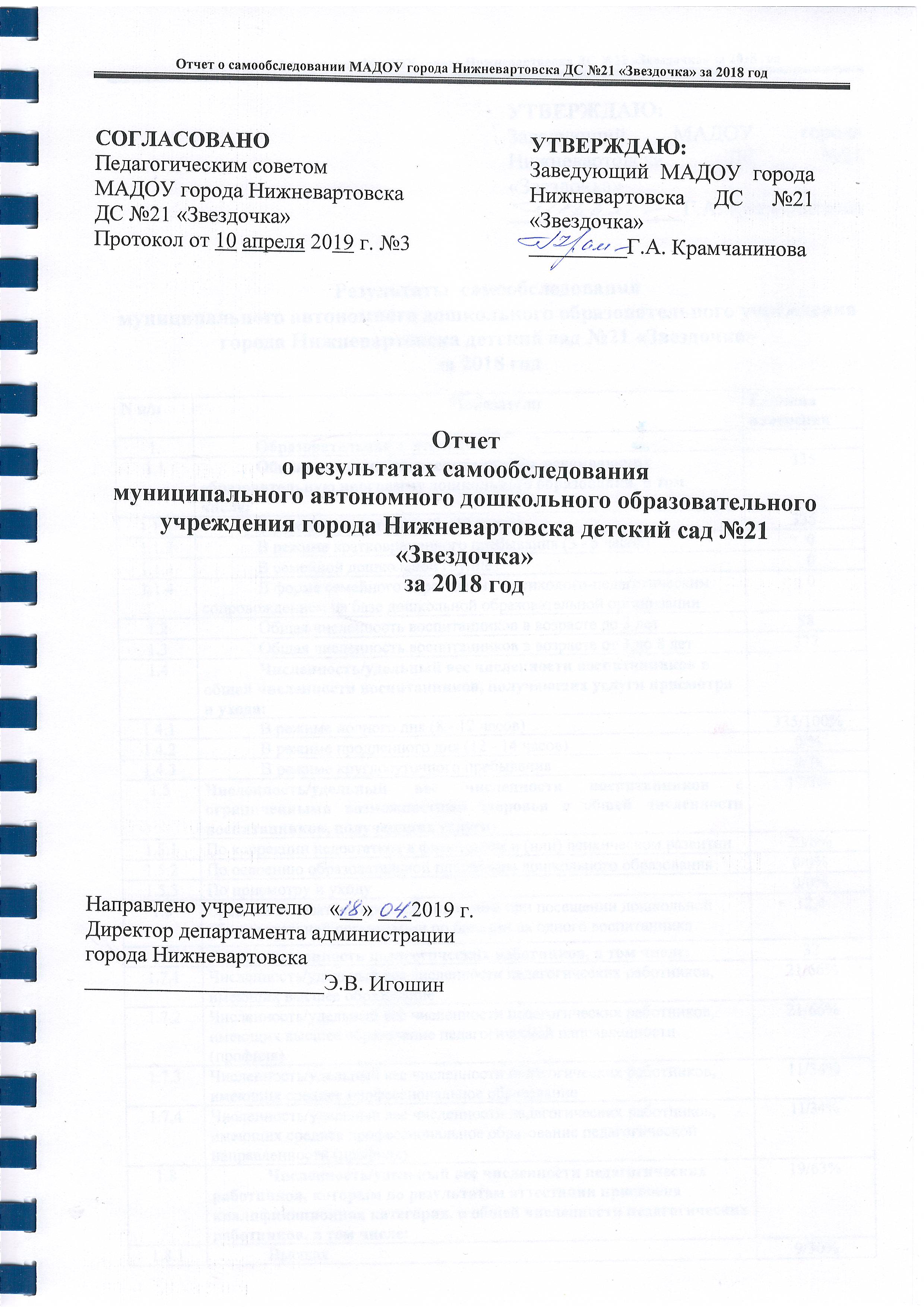 Отчет о результатах самообследованиямуниципального автономного дошкольного образовательного учреждения города Нижневартовска детский сад №21 «Звездочка» за 2018 годпо состоянию на 01.01.2019      Отчет о результатах самообследования составлен на основании пункта 3 части 2 статьи 2 Федерального закона от 29.12.2012 №273-ФЗ «Об образовании в Российской Федерации», приказа Министерства образования и науки от 14.06.2013г. №462 «Об утверждении Порядка проведения самообследования образовательной организацией», приказа Министерства образования и науки Российской Федерации от 14 июня 2013г. №462 «Об утверждении Порядка проведения самообследования образовательной организацией», приказа Минобрнауки от 10.12.2013г. №1324 «Об утверждении показателей деятельности образовательной организации, подлежащей самообследованию»; приказа Федеральной службы по надзору в сфере образования и науки от 29.05.2014 №785 «Об утверждении требований к структуре официального сайта образовательной организации в информационно телекоммуникационной сети «Интернет» и формату представления на нем информации" и содержит следующие разделы:Раздел I.  «Общие сведения об образовательной организации»Раздел II. «Система управления организации»Раздел III.  «Оценка образовательной деятельности»Раздел IV. «Оценка функционирования внутренней системы качества образования»Раздел V. «Оценка кадрового обеспечения»Раздел VI.  «Оценка учебно-методического обеспечения»Раздел VII.  «Оценка материально-технической базы»Аналитическая частьОбщие сведения об образовательной организации1.1. Общая характеристика образовательной организации   Муниципальное  автономное дошкольное образовательное учреждение города Нижневартовска детский сад №21 «Звездочка» (далее – МАДОУ) расположено в жилом районе города вдали от производящих предприятий и торговых мест. Здание Детского сада построено по типовому проекту.      Общая площадь  зданий и помещений по внутреннему обмеру: S=3226 м2 из них основная 8=2907, вспомогательная S-319   Цель деятельности - обеспечения реализации предусмотренных законодательством Российской Федерации полномочий органов местного самоуправления города Нижневартовска в сфере образования     Предметом (основным видом) деятельности МАДОУ города Нижневартовска ДС №21 «Звездочка»  является образовательная деятельность по образовательным программам дошкольного образования, в том числе по адаптированным образовательным программам дошкольного образования, присмотр и уход за детьмиРежим работы МАДОУРабочая неделя – пятидневная, с понедельника по пятницу. Длительность пребывания детей в группах – 12 часов. Режим работы групп – с 7:00 до 19:00.Выходные дни: суббота, воскресенье. Организационно-правовое обеспечение деятельности образовательного учреждения   Учреждение в своей деятельности руководствуется федеральными законами, указами и распоряжениями Президента Российской Федерации, правовыми актами Ханты-Мансийского автономного округа - Югры, муниципальными правовыми актами города Нижневартовска, уставом, договором, заключаемым между МАДОУ г. Нижневартовска ДС №21 «Звездочка» и родителями (законными представителями) воспитанников.  Документы, в соответствии с которыми ведется образовательная деятельность: Закон Российской Федерации «Об образовании» №273-ФЗ Приказ Министерства образования и науки Российской Федерации от 30.08.2013 года №1014 «Об утверждении порядка организации и осуществления образовательной деятельности по основным общеобразовательным программам – образовательным программам дошкольного образования»;Приказ Минобрнауки от 14.06.2013 №462 «Об утверждении Порядка проведения самообследования образовательной организацией»; Приказ Минобрнауки от 14.12.2017 №1218 «О внесении изменений в Порядок проведения самообследования образовательной организации, утвержденной приказом Министерства образования и науки Российской Федерации от 14 июня 2013 г. № 462»;Приказ Министерства образования и науки Российской Федерации от 17 октября 2013 года №1155 «Об утверждении Федерального государственного образовательного стандарта дошкольного образования»;Постановление Главного государственного санитарного врача Российской Федерации от 15 мая 2013 года №26 г. Москва «Об утверждении СанПиН 2.4.1.3049-13 «Санитарно эпидемиологические требования к устройству, содержанию и организации режима работы дошкольных образовательных организаций»; Федеральный закон Российской Федерации от 3 ноября 2006г. №174- ФЗ «Об автономных учреждениях»; Постановление Правительства Российской Федерации от 15 апреля 2014 года № 295 «Об утверждении государственной программы Российской Федерации «Развитие образования» на 2013 – 2020 годы»; Приказ Министерства образования и науки Российской Федерации от 20 сентября 2013 года №1082 «Об утверждении Положения о психолого-медико-педагогической комиссии»; Постановление администрации города №1681 от 12.08.2013г. «Об утверждении порядка работы и состава территориальной психологомедико-педагогической комиссии города Нижневартовска» с изменениями в Постановлении №99 от 27.01.2014 и №927 от 18.05.2015; Примерная основная образовательная программа дошкольного образования, одобренная решением федерального учебно-методического объединения по общему образованию (протокол от 20 мая 2015 г. № 2/15).Региональный уровень Распоряжение Правительства Ханты-Мансийского автономного округа – Югры от 9 февраля 2013 года № 45-рп «О плане мероприятий («дорожной карте») «Изменения в отраслях социальной сферы, направленные на повышение эффективности образования и науки в Ханты-Мансийском автономном округе – Югре»; Закон Ханты-Мансийского автономного округа – Югры от 1 июля 2013 года № 68-оз «Об образовании в Ханты-Мансийском автономном округе – Югре»; Постановление Правительства Ханты-Мансийского автономного округа – Югры от 9 октября 2013 года № 413-п «О государственной программе Ханты-Мансийского автономного округа – Югры «Развитие образования в Ханты-Мансийском автономном округе – Югре на 2014 – 2020 годы». Муниципальный уровеньПрограмма «Развитие образования города Нижневартовска на 2015- 2020 годы»; Распоряжение Администрации города Нижневартовска от 27 сентября 2013 года № 1772-р «Об утверждении плана мероприятий («дорожной карты») «Изменения в отраслях социальной сферы, направленные на повышение эффективности образования в городе Нижневартовске»;Постановление администрации города от 27.01.2014 №99 «О внесении изменений в приложения 1, 2 к постановлению администрации города от 12.08.2013 №1681 «Об утверждении Порядка работы и состава территориальной психолого-медико-педагогической комиссии города Нижневартовска и о признании утратившими силу постановлений администрации города от 06.11.2009 №1548, от 13.11.2010 №1288, от 03.10.2011 №1153»Локальные документы: Договор между МАДОУ города Нижневартовска ДС №21 «Звездочка» и родителями (законными представителями); Программа «Развитие МАДОУ города Нижневартовска ДС №21 «Звездочка» на 2015-2020 годы»; Образовательная программа дошкольного образования МАДОУ города Нижневартовска ДС №21 «Звездочка»;Учебный план МАДОУ города Нижневартовска ДС №21 «Звездочка»;Годовой календарный график; Коллективный договор (в т.ч. приложения к коллективному договору); Правила внутреннего трудового распорядка; Штатное расписание МАДОУ города Нижневартовска ДС №21 «Звездочка»;Должностные инструкции работниковВзаимодействие с организациями партнерами, органами исполнительной властиПолноценное функционирование дошкольного учреждения невозможно без социума. Так как именно он создает, учреждает образовательное учреждение как социальную организацию, дает ей определенный статус, компетенцию, права и обязанности; является источником выдвижения требований, формирует и предъявляет социальный заказ на образование; выступает источником необходимых для нормальной жизнедеятельности образовательного учреждения ресурсов. Работа с данными организациями строится на основе сотрудничества и преемственности.   Система управления организации       Управление Детским садом осуществляется в соответствии с действующим законодательством и уставом Детского сада.       Управление Детским садом строится на принципах единоначалия и коллегиальности. Коллегиальными органами управления являются: управляющий совет, педагогический совет, общее собрание работников. Единоличным исполнительным органом является руководитель – заведующий.Структура управления ДОУ и характеристика системы управления в соответствии с определёнными целями и задачами  Первый уровень (стратегический)Общее собрание трудового коллектива Наблюдательный совет Педагогический совет Заведующий ДОУВторой уровень (тактический)Творческие группыГлавный бухгалтерЗаместитель заведующего по воспитательной и методической работеЗаместитель заведующего по административно-хозяйственной работеТретий уровень (организаторский)Психолого-медико-педагогический консилиумЧетвёртый уровень (исполнительский)Специалисты (педагоги и профильные специалисты ДОУ)СлужащиеРабочие (обслуживающий персонал)Органы управления, действующие в Детском садуОсновные формы координации деятельности аппарата управления дошкольного образовательного учреждения     Управление МАДОУ – целенаправленное ресурсно обеспеченное взаимодействие управляющей и управляемой подсистем по достижению запланированного результата. Программно-целевой подход в управлении дошкольным учреждением предусматривает организацию работы в соответствии с программами развития округа, города, учреждения. Этот метод способствует выявлению и планированию, как единых стратегических целей образования, так и определению миссии учреждения. Основной целью программно-целевого подхода в управлении МАДОУ является эффективное и планомерное использование сил, средств, времени, человеческих ресурсов для достижения оптимального результата, выполнение поставленных задач. Этот метод позволяет организовать работу дошкольного учреждения в режиме развития, своевременно выявлять проблемы и принимать своевременные правильные решения в распределении ресурсов, приспособлении к внешней среде, в организации внутренней координации, в прогнозировании дальнейшей деятельности учреждения. Программно-целевой подход в управлении дошкольным учреждением способствует достижению нового современного качества дошкольного образования, ориентированного на: - организацию здоровьесберегающей среды МАДОУ; - индивидуализацию обучения и воспитания; - выявление потенциальных возможностей и способностей каждого ребенка; - открытость образования; - интеграцию качественных образовательных услуг в структуру микрорайона и города; - принципы руководства (на основе конструктивного сотрудничества); - привлечению сотрудников к участию в управленческой деятельности; - творческие группы; - кадровую политику.    Для реализации развития МАДОУ создается общая структура управления, имеющая постоянный характер.     Управление дошкольным учреждением целенаправленная деятельность, обеспечивающая согласованность совместного труда сотрудников в решении задач воспитания детей дошкольного возраста на уровне современных требований. В дошкольном учреждении взаимодействие системы управления осуществляется между коллективами: взрослые - дети, взрослые - взрослые. Конечной целью данного взаимодействия является компетентность ребенка, которое и определяет специфику управления, особенности реализации управленческих функций и методов.Результативность и эффективность действующей в организации системы управления    Обеспечение деятельности организации в рамках нормативно-правового поля является одним из показателей организационно-управленческой эффективности. Эффективность развития образовательной организации определяет качество образования. Поэтому управление качеством образования в условиях его модернизации становится приоритетным в работе управленческой команды МАДОУ. В современных условиях к критериям, определяющим качество и эффективность управленческой деятельности, относятся упорядочение информационных потоков, оперативность в принятии управленческих решений. Поэтому в системе менеджмента образования информационные системы решают жизненно важные управленческие задачи. Управленческая деятельность ориентирована на решение комплекса задач, заданных программой «Развитие образования города Нижневартовска на 2015-2020 годы», Федеральным государственным образовательным стандартом дошкольного образования, других нормативно-правовых документов, регламентирующих образовательную деятельность, плана работы образовательной организации на 2017-2018 учебный год. Управленческой командой совместно с педагогическим коллективом на основе анализа выполнения программы развития МАДОУ г. Нижневартовска ДС №21 на 2015-2020 годы» определены следующие направления работы на 2015-2020 годы: Совершенствование условий для сохранения и укрепления здоровья, формирования физических и волевых качеств у детей.Развитие системы выявления, поддержки и сопровождения одаренных детей.   Обеспечение условий для развития кадрового потенциала, повышения престижа и значимости педагогической профессии.  Обеспечение высокого качества образования за счет обновления содержания образования в условиях внедрения федерального государственного образовательного стандарта дошкольного образования Укрепление материально-технической базы и развитие инфраструктуры в соответствии с требованиями федерального государственного образовательного стандарта дошкольного образования.     Эти приоритеты нашли свое отражение в годовом плане работы учреждения на 2017-2018 учебный год и других локальных актах учреждения. В 2018 году проведены: 36 совещаний при заведующем, 36 совещаний при заместителе заведующем по ВМР, где рассмотрены вопросы, регламентирующие образовательную деятельность с учетом годовых задач, координации работы всех служб организации, изучения нормативно-правовых документов в области образования; 12 заседаний наблюдательного совета;  4 заседания педагогического совета;  6 заседаний творческих групп;  4 заседания ТПМПк. Учредительные документы МАДОУ г. Нижневартовска ДС №21 соответствуют требованиям нормативно-правовой базы в области образования. Административной командой МАДОУ отлажена система работы с нормативно-правовыми документами всех уровней. В локальные акты своевременно вносятся изменения и дополнения, регламентирующие работу дошкольного учреждения. В локальные акты своевременно вносятся изменения и дополнения, регламентирующие работу дошкольного учреждения. В связи с вступлением в силу ФЗ №273 «Об образовании в Российской Федерации», ФГОС дошкольного образования, были внесены все необходимые изменения в нормативные локальные акты. Определен перечень первоочередных локальных актов в соответствии с законом.    С целью соблюдения законодательства РФ в 2018 году проводилась внутренняя проверка деятельности учреждения по вопросам:  в части расследования несчастных случаев;  организации питания и медицинского обслуживания;  организации физкультурно-оздоровительной работы;  за использованием бюджетных средств, средств, полученных от иной приносящей доход деятельности и муниципального процесса в дошкольной образовательной организации. На основе анализа работы за 2017 год и в соответствии с годовыми задачами были определены вопросы контроля:  образовательная деятельность в МАДОУ;  организация питания в МАДОУ;  физкультурно-оздоровительная работа в МАДОУ  санитарное состояние МАДОУ  организация безопасных условий в МАДОУ.    В свою очередь администрацией в целях предупреждения нарушений действующего законодательства в 2018 году организованы учебы, проведены совещания при заведующем, заместителе заведующего, на которых были комментировали изменения в существующем законодательстве, анализировали результаты проведенных проверок, с детальным разъяснением по наиболее часто допускаемым нарушениям. Во много благодаря этому в 2018 году имеет место снижение количества нарушений по вопросам контроля. Административная команда в своей деятельности активно использует современные информационно-коммуникационные технологии: для автоматизации управленческой деятельности, подготовки графического планирования, организации коммуникации, получения информации и др. Использование средств ИКТ для автоматического сбора, преобразования, хранения, поиска и передачи на расстояние информации любого вида стало необходимой частью управленческой деятельности. Имеется база нормативных документов «Консультант+», электронная система «Образование». В учреждении имеются материально-технические ресурсы – компьютерная техника, программное обеспечение, доступ к локальной сети, сети Интернет. Применение ИКТ позволило на порядок поднять качество и культуру управленческой деятельности, создать резервы для работы в режиме развития. Основные факторы, способствующие повышению эффективности образовательного процесса при условии комплексной информатизации системы образования:  оперативность получения информации;  снижение прямых и обратных потоков информации;  оперативное получение и обработка отчетности  системное хранение и оперативное использование нормативной базы, информации о материально-технической базе, кадровом составе, периодичности прохождения педагогическими кадрами курсов повышения квалификации;  снижение затрат времени специалистами на осуществление функций анализа, контроля, подготовку текущей информации;  использование новых форм предоставления информации, новых информационных технологий педагогического и управленческого назначения; реализация системы компьютерного сопровождения механизма оценки качества образования Вывод: В МАДОУ города Нижневартовска ДС №21 «Звездочка» создана структура управления в соответствии с целями и содержанием работы учреждения, соответствуют специфике деятельности детского сада. Структура управления учреждения представлена утвержденной руководителем  организационной структурой управления. В которой представлено логически организованное взаимодействие основных органов самоуправления: педагогический совет ДОУ, общее собрание трудового коллектива, Наблюдательный  совет ДОУ, попечительский совет.Оценка образовательной деятельности3.1. Содержание образовательной деятельности         Образовательная деятельность в Детском саду организована в соответствии с Федеральным законом от 29.12.2012 № 273-ФЗ «Об образовании в Российской Федерации», ФГОС дошкольного образования, СанПиН 2.4.1.3049-13 «Санитарно-эпидемиологические требования к устройству, содержанию и организации режима работы дошкольных образовательных организаций».        Образовательная деятельность ведется на основании утвержденной основной образовательной программы дошкольного образования, которая составлена в соответствии с ФГОС дошкольного образования, с учетом примерной образовательной программы дошкольного образования, санитарно-эпидемиологическими правилами и нормативами, с учетом недельной нагрузки.       Детский сад посещают 335 воспитанников в возрасте от 1 года до 7 лет.     В Детском саду сформировано 13 групп общеразвивающей направленности, и 2 группы компенсирующей направленности. Из них:3 группы раннего возраста – 58 детей (1 группа с 1года до 2 лет, 2 группы с 2 до 3 лет)2 группы младшего дошкольного возраста 3-4 лет – 52 ребенка3 группы среднего дошкольного возраста 4-5 лет – 78 детей3  группы старшего дошкольного возраста 5-6 лет - 78 детей2 группы старшего дошкольного возраста 6 - 7лет – 54 ребенка1 группа компенсирующей направленности старшего дошкольного возраста 6 – 7 лет – 11 детей1 группа компенсирующей направленности старшего дошкольного возраста 6 – 7 лет – 11 детей Образование для детей с ограниченными возможностями здоровья        Одним из приоритетных направлений деятельности МАДОУ г. Нижневартовска ДС №21 «Звездочка» является создание условий для обучения детей с ограниченными возможностями здоровья, в том числе детей-инвалидов, и их социальной адаптации. В целях осуществления комплексного подхода по формированию доступной среды для детей дошкольного возраста с ограниченными возможностями здоровья в учреждении в 2017-2018 учебном году функционируют группы компенсирующей направленности для детей с задержкой психического развития (10 воспитанников). Реализуется как образовательная программа дошкольного образования, так и адаптированная программа для детей инвалидов и детей с ограниченными возможностями здоровья. Услугу дошкольного образования получали в 2018 году 22 ребенка с ограниченными возможностями здоровья, в том числе 2 ребенка-инвалида      Содержание образовательной деятельности в учреждении определяется реализуемой в дошкольном учреждении основной образовательной программой, разработанной на основе программы «Радуга» Соловьевой Н.В.;  адаптированной образовательной программой дошкольного образования для детей старшего дошкольного возраста 6-7 лет с ЗПР. Программы разработаны в соответствии с требованиями ФГОС дошкольного образования.  Основная образовательная программа включает обязательную часть и часть, формируемую участниками образовательных отношений. Обе части являются взаимодополняющими и необходимыми с точки зрения реализации требований Федерального государственного образовательного стандарта дошкольного образования.Цель  программы развитие личности детей дошкольного возраста в различных видах общения и деятельности с учетом их возрастных, индивидуальных психологических и физиологических особенностейСодержание образовательного процесса реализуется по образовательным областям1. «Познавательное развитие» - «Формирование целостной картины мира»- ФЭМП2. «Речевое развитие»3. «Художественно-эстетическое развитие»- рисованиелепка- аппликация- Музыка4. «Социально-коммуникативное развитие»- формирование норм и правил поведения- игра5. «Физическое развитие»  В основе реализации основной образовательной программы лежит культурно-исторический и системно-деятельностный подходы к развитию ребенка, который предполагает:полноценное проживание ребёнком всех этапов детства (раннего и дошкольного возраста), обогащения (амплификации) детского развития;индивидуализацию дошкольного образования (в том числе одарённых детей и детей с ограниченными возможностями здоровья); содействие и сотрудничество детей и взрослых, признание ребенка полноценным участником (субъектом) образовательных отношений;поддержку инициативы детей в различных видах деятельности;партнерство с семьей;приобщение детей к социокультурным нормам, традициям семьи, общества и государства;формирование познавательных интересов и познавательных действий ребенка в различных видах деятельности;возрастную адекватность (соответствия условий, требований, методов возрасту  и особенностям развития);учёт этнокультурной ситуации развития детей.обеспечение преемственности дошкольного общего  и  начального общего образования.Учитываются возраст детей и необходимость реализации образовательных задач  в определенных видах деятельности. Для детей дошкольного возраста это: - игровая деятельность (включая сюжетно-ролевую игру как ведущую деятельность детей дошкольного возраста, а также игру с правилами и другие виды игры);-   коммуникативная (общение и взаимодействие со взрослыми и сверстниками);- познавательно-исследовательская (исследования объектов окружающего мира и экспериментирования с ними;  восприятие художественной литературы и фольклора);- самообслуживание и элементарный бытовой труд (в помещении и на улице);- конструирование из разного материала, включая конструкторы, модули, бумагу, природный и иной материал;- изобразительная (рисования, лепки, аппликации);- музыкальная (восприятие и понимание смысла музыкальных произведений, пение, музыкально-ритмические движения, игры на детских музыкальных инструментах);-  двигательная (овладение основными движениями) активность ребенка.Общий объем обязательной части программы, рассчитан в соответствии с возрастом воспитанников, основными направлениями их развития и включает время, отведенное на:- образовательную деятельность, осуществляемую в процессе организации различных видов детской деятельности (игровой, коммуникативной, трудовой, познавательно-исследовательской, продуктивной, музыкально-художественной, чтения);- образовательную деятельность, осуществляемую в ходе режимных момент	- самостоятельную деятельность детей;- взаимодействие с семьями детей по реализации основной общеобразовательной программы дошкольного образований.Время, необходимее для реализации образовательной программы, составляет от 65% до 80% времени пребывания детей и группах в зависимости от возраста детей, их индивидуальных особенностей и потребностей.Оценка организации учебного процесса Организация режима дня      Одно из ведущих мест в Организации принадлежит режиму дня. Режим дня в МАДОУ г. Нижневартовска ДС №21 «Звездочка» – это рациональная продолжительность и разумное чередование различных видов деятельности и отдыха детей в течение пребывания детей в учреждении. Режим дня во всех возрастных группах учреждения соответствует возрастным психофизиологическим особенностям детей и способствует их гармоничному развитию. Режим организации жизнедеятельности детского сада определен:  в соответствии с функциональными возможностями детей разного возраста;  на основе соблюдения баланса между разными видами активности детей;  в соответствии с особенностями организации гибкого режима пребывания детей в детском саду;  с учетом социального заказа родителей и нормативно-правовых требований к организации режима деятельности Организации. Режим дня соответствует возрастным особенностям детей и способствует их гармоничному развитию. Максимальная продолжительность непрерывного бодрствования детей 3 - 7 лет составляет 5,5-6 часов, до 3 лет - в соответствии с медицинскими рекомендациями. Основные компоненты режима: дневкой сон, бодрствование (игры, трудовая деятельность, занятия, совместит и самостоятельная деятельность), прием пищи, время прогулок.Расписание организации жизнедеятельности детей комфортно и направлено на обеспечение гигиены нервной системы ребенка и высвобождение максимально возможного времени для игр и свободной деятельности детей.Средний показатель времени, необходимого для реализации программы, составляет 78% от общего времени пребывания детей в группах с 12-ти часовым пребыванием в зависимости от возраста детей.Расписание организации жизнедеятельности является гибким элементом образовательной детальности МАДОУ города Нижневартовска ДС №21 «Звездочка»  и имеет различные вариации.Свободное распределение деятельности детей воспитателем в зависимости от решаемых задач, погодных условий, объема и сложности предлагаемого детям образовательного материал». Эта вариация составляется самим воспитателем, который согласовывает с администрацией, в котором учтены длительность прогулки в течение дня. расписание непосредственно образовательной деятельности, Воспитатель самостоятельно определяет, какие формы организации детей, виды деятельности необходимы ему для решения той или иной образовательной задачи Он обязан продумать стиль и модель общения с детьми в зависимости от поставленных задач, позаботиться об эмоциональном фоне детской деятельности.В режиме организации жизнедеятельности учтено время для оптимальной организации двигательного режима детей (приложение), профилактических мероприятий, направленных на профилактику переутомления воспитанников и профилактику нарушений опорно-двигательного аппарата (артикуляционная, пальчиковая гимнастика, утренняя гимнастика, гимнастика после сна и т.п.)Организации жизни детей в дни карантинов, во время других неблагоприятных периодов (морозы, затяжные дожди, и т.п.). Большое значение он имеет не только в дни карантинов, но и в период эпидемии гриппа.Во время эпидемии гриппа соблюдается общий режим для всего образовательного учреждения, прежде всего, сокращается время пребывания детей в помещении, ограничиваются контакты. Вся деятельность по возможности протекает на свежем воздухеВ режиме учтено время для осмотра детей и проведения специальных профилактических мероприятий.Организация жизни детей в определенные временные периоды (каникулы), способствующая снятию накопившейся усталости и предупреждению переутомляемости. Проводятся в первую неделю января.Другим значимым моментом ежедневной организации жизни и деятельности детей являются оздоровительные и закаливающие мероприятия, включающие как неспецифическую профилактику, так и общеоздоровительные мероприятия, специальные закаливающие процедуры и цементы закаливания в повседневной жизни. При выборе средств и способов закаливания учитываются условия, состояние здоровья и подготовленность каждого ребенкаВ режиме учтено время для осмотра детей и проведения специальных профилактических мероприятий.Организация жизни детей в определенные временные периоды (каникулы), способствующая снятию накопившейся усталости и предупреждению переутомляемости. Проводятся в первую неделю января.Другим значимым моментом ежедневной организации жизни и деятельности детей являются оздоровительные и закаливающие мероприятия, включающие как неспецифическую профилактику, так и общеоздоровительные мероприятия, специальные закаливающие процедуры и цементы закаливания в повседневной жизни. При выборе средств и способов закаливания учитываются условия, состояние здоровья и подготовленность каждого ребенка.     Образовательный процесс с детьми всех возрастных групп включает время, отведенное на: - образовательную деятельность, осуществляемую в процессе организации различных видов детской деятельности (игровой, коммуникативной, двигательной, трудовой, познавательно - исследовательской, продуктивной, музыкально-художественной, чтения);- образовательную деятельность, осуществляемую в ходе режимных моментов;- самостоятельную деятельность;- взаимодействие с семьями детей по реализации основной общеобразовательной программы дошкольного воспитания.Образовательная деятельность, осуществляемая к процессе организации различных видов детской деятельности организуется педагогами в различных формах- непосредственно образовательная деятельность (интеграция с другими образовательными областями, комплексная, по подгруппам, фронтальная);- индивидуальная работа с детьми:- проектная деятельность;- подвижные игры, физические упражнения, спортивные игры и другие виды физической активности в физкультурном зале, групповом помещении и на воздухе;- чтение художественной, природоведческой и энциклопедической литературы, беседы о прочитанном, заучивание наизусть;-  беседы, рассматривание альбомов и картин:- развивающие и дидактические игры, игры-ситуации, проблемно-игровые ситуации, отгадывание загадок и др.;- посещение театров, библиотек, музеев, выставок и пр.;- сюжетно-ролевые, режиссерские игры;- традиционные виды музыкальной деятельности, театрализованные игры, игры-драматизации:- рисование, лепка, аппликация, ручной труд, конструирование;- наблюдение за трудом взрослых, труд в природе, хозяйственно-бытовой труд, экспериментирование;- пальчиковые игры, артикуляционная гимнастика, произношение чистоговорок, физминутки, минутки безопасности:Организация работы во всех возрастных группах предполагает проведение неносредс1венно образовательной деятельности в подгруппах численностью 10 - 12 детей. В то время как одна подгруппа выполняет задания воспитателя, остальные дети под наблюдением помощника воспитателя заняты играми или самостоятельной деятельностью. Успешное выполнение программы требует создания в группе благоприятного психологического климата, теплого и доброжелательного | отношения к детям.Непосредственная образовательная деятельность педагога с детьми, проводимая в образовательном учреждении, регламентирована учебным планом, расписанием занятий, рабочей программой. В рабочей программе педагогов и специалистов МАДОУ описано содержание образовательной деятельности и ее организация по образовательным областям, периодичность и формы проведения мониторинговых мероприятий, методы и формы организации педагогического процесса, комплексно-тематическое планирование каждой возрастной группы отражено в рабочих программах воспитателей и специалистовОрганизация сна.       В соответствии с СанПин общая продолжительность суточного сна для детей дошкольного возраста 12-12,5 часов, из которых 2,0-2,5 часа отводится дневному сну. При организации сна учитываются следующие правила: - в момент подготовки детей ко сну обстановка в группе спокойная, доброжелательная; - первыми за обеденный стол садятся дети с ослабленным здоровьем, чтобы затем они первыми ложились в постель; - спальню перед сном проветривают, проводят влажную уборку; - производится постепенный подъем детей, с проведение гимнастики после сна.Организация питания.     Одним из условий, обеспечивающих здоровье воспитанников, является организация качественного питания. В учреждении созданы условия для выполнения натуральных норм питания. Был проведен анализ выполнения натуральных норм питания по основным продуктам питания за 12 месяцев 2018 года. Нарушения и замечания в течение отчетного периода отсутствуют. Порядок обеспечения Организации продуктами питания осуществляется путем заключения договоров на основании проведенной внутренней котировки. Организация питания в учреждении осуществляется согласно «цикличному 10-дневному меню», разработанному на основании Постановление Главного государственного санитарного врача Российской Федерации от 15 мая 2013 года №26 г. Москва «Об утверждении СанПиН 2.4.1.3049-13 «Санитарно эпидемиологические требования к устройству, содержанию и организации режима работы дошкольных образовательных организаций». В 10-дневном меню представлены рационы «зима-весна», «весна-лето», «лето-осень», «осень-зима». Формирование рационов осуществляется с учетом пищевой ценности продуктов, блюд и кулинарных изделий и еѐ соответствия возрастным физиологическим потребностям детей в пищевых веществах и энергии. Таким образом, уровень организации питания отвечает современным требованиям санитарных правил и норм, способствует сохранению и укреплению здоровья воспитанников. Вывод: воспитанники МАДОУ обеспечены полноценным сбалансированным питанием. Правильно организованное питание в значительной мере гарантирует нормальный рост и развитие детского организма и создает оптимальное условие для нервно-психического и умственного развития ребенка.Организация прогулок      Рекомендуемая продолжительность ежедневных прогулок составляет 3-4 часа. Продолжительность прогулки определяется дошкольной образовательной организацией в зависимости от климатических условий. При температуре воздуха ниже минус 15 С и скорости ветра более 7 м/с продолжительность прогулки рекомендуется сокращать. Рекомендуется организовывать прогулки 2 раза в день: в первую половину дня и во вторую половину дня - после дневного сна или перед уходом детей домой. Режим в группах максимально приближен к индивидуальным особенностям ребѐнка. Это улучшает настроение ребѐнка, даѐт ему возможность чувствовать себя в коллективе детей более комфортно, проявлять активность в различных видах детской деятельности. Режим дня является основой организации образовательного процесса в зависимости от времени пребывания ребенка в группе. Он составляется на холодный и теплый период времени года. В рамках режима каждой возрастной группы составлены графики питания, прогулок, расписание непрерывной образовательной деятельности. Контроль над выполнением режимов дня осуществляется медицинскими работниками, административно-управленческим аппаратом, педагогами, родителями.Модель образовательного процесса Образовательный процесс в МАДОУ строится на основе следующих компонентов: - расписание непрерывной образовательной деятельности; - учебный план; - годовой календарный учебный график. Непрерывная образовательная деятельность (далее НОД) ведется по подгруппам. Для детей раннего возраста от 1,5 до 3 лет длительность непрерывной непосредственно образовательной деятельности не должна превышать 10 мин. Допускается осуществлять образовательную деятельность в первую и во вторую половину дня (по 8-10 минут). Продолжительность непрерывной непосредственно образовательной деятельности для детей от 3 до 4 лет - не более 15 минут, для детей от 4 до 5 лет - не более 20 минут, для детей от 5 до 6 лет - не более 25 минут, а для детей от 6 до 7 лет - не более 30 минут. Максимально допустимый объем образовательной нагрузки в первой половине дня в младшей и средней группах не превышает 30 и 40 минут соответственно, а в старшей и подготовительной - 45 минут и 1,5 часа соответственно. В середине времени, отведенного на непрерывную образовательную деятельность, проводят физкультурные минутки. Перерывы между периодами непрерывной образовательной деятельности - не менее 10 минут. Образовательную деятельность, требующую повышенной познавательной активности и умственного напряжения детей, следует организовывать в первую половину дня. Для профилактики утомления детей рекомендуется проводить физкультурные, музыкальные занятия, ритмику и т.п. Общий объем обязательной части программы составляет не менее 80% времени и рассчитан в соответствии с возрастом воспитанников, основными направлениями их развития, спецификой дошкольного образования и включает время, отведенное на: - образовательную деятельность, осуществляемую в процессе организации различных видов детской деятельности; - образовательную деятельность, осуществляемую в ходе режимных моментов; - самостоятельную деятельность; - взаимодействие с семьями детейУчебный план        Учебный план — это документ, регулирующий деятельность педагогического коллектива. Учебный план реализует принцип «не навреди», обеспечивает выполнение государственного стандарта, гарантируя ребенку получение комплексов оздоровительных услуг. Специфика учебного плана заключается в предельно точном определении для каждой возрастной группы детей интеллектуальных, физических и психоэмоциональных нагрузок в течение недели, месяца, квартала, года. Учебный план определяет в режиме дня общую продолжительность образовательной деятельности. Учебный план соответствует современным требованиям к дошкольному образованию, нормативным документам, базисному плану организации образовательной деятельности в соответствии с реализуемой в МАДОУ основной образовательной программой дошкольного образования. Учебная нагрузка установлена в соответствии с нормами СанПиН (Постановление Главного государственного санитарного врача Российской Федерации от 15 мая 2013 г. №26 г. Москва от «Об утверждении СанПиН 2.4.1.3049-13 «Санитарно эпидемиологические требования к устройству, содержанию и организации режима работы дошкольных образовательных организаций»). Учебный план отражает уровни сложности учебного материала в соответствии с возрастными возможностями воспитанников, соблюдая преемственность между ступенями развития дошкольников. Учебная нагрузка составлена дифференцировано по возрастным группам.Годовой календарный график        Годовой календарный учебный график – является локальным нормативным документом, регламентирующим общие требования к организации образовательного процесса в учебном году в муниципальном автономном дошкольном образовательном учреждении детском садуГодовой календарный учебный график разработан в соответствии с: - Федеральным законом от 29.12.2012г. № 273 – ФЗ «Об образовании в Российской Федерации»; - СанПиН 2.4.1.3049-13 «Санитарно-эпидемиологические требования к устройству, содержанию и организации режима работы в дошкольных организациях». - Порядок организации и осуществления образовательной деятельности по основным общеобразовательным программам – образовательным программам дошкольного образования от 30.08.2013 №014; - Уставом Организации.         Годовой календарный график учитывает в полном объеме возрастные психофизические особенности воспитанников и отвечает требованиям охраны их жизни и здоровья. Содержание годового календарного учебного графика включает в себя следующее: - режим работы Организации; - продолжительность учебного года; - количество недель в учебном году; - сроки проведения каникул, их начало и окончание; - праздничные дни; - в летний период МАДОУ г. Нижневартовска детский сад №21 «Звездочка» работает с 07.00- 19.00, в режиме пятидневной рабочей недели.     Годовой календарный учебный график обсуждается и принимается Педагогическим советом и утверждается приказом заведующей МАДОУ по согласованию с учредителем до начала учебного года. Все изменения, вносимые МАДОУ в годовой календарный учебный график, утверждается приказом заведующего образовательного учреждения, и доводятся до всех участников образовательного процесса. Результаты усвоения программного материала образовательной программы дошкольного образования      В течение учебного года в дошкольной организации осуществлялась педагогическая диагностика, целью которого является выявление индивидуальных особенностей развития каждого ребенка и определение индивидуального маршрута образовательной работы для максимального раскрытия потенциала детской личности, а так же корректировки образовательного процесса в группах. Показателем результативности, который используется в анализе по данному направлению является уровень овладения воспитанником необходимыми навыками и умениями по образовательным областям:  итоговые показатели по каждому ребенку (этап 1 педагогической диагностики);  итоговые показатели по группе (этап 2 педагогической диагностики).    Результаты педагогической диагностики будут использоваться педагогами исключительно для решения следующих образовательных задач:  индивидуализации образования (в том числе поддержки ребенка, построения его образовательной траектории или профессиональной коррекции особенностей его развития);  оптимизации работы с группой детей. Количество воспитанников, освоивших образовательную программу на протяжении трех лет, показывает стабильный результат – 100%Результаты усвоения программного материала воспитанникамиРезультаты усвоения программного материала представлены в таблице:Сравнительный анализ уровня усвоения образовательной программы воспитанниками ДОУ представлен в диаграмме:В 2017-2018 учебном году выпускников – 58. Для выявления уровня готовности детей к обучению в школе проведена диагностика готовности воспитанников к обучению в школе.          О качественной подготовке детей к школьному обучению свидетельствуют результаты усвоения программного материала и детского развития выпускников дошкольной организации.  Результаты усвоения программного материала представлены в таблице:Уровень усвоения программного материала составил 100%Сравнительный анализ уровня усвоения образовательной программы выпускниками ДОУ представлен в диаграмме:Сравнительный анализ готовности детей к школьному обучению в 2016-2017 и в 2017-2018 учебных годах.     Готов к обучению в общеобразовательной школе 58 детей (100%)     Условно готов к обучению в общеобразовательной школе  1 ребенок (2%) – ребенок - инвалидНе готов к обучению в общеобразовательной школе  0%    Это говорит о сформированности школьнозначимых функций, а также усвоении программных знаний, умений и навыков. Высшие психические функции, такие как внимание, память, мышление, воображение достигли определенного уровня зрелости, необходимого для регулярного обучения в общеобразовательной школе. У большинства детей определился хороший уровень развития зрительно-моторной координации, ориентации на заданный образец. Хорошо сформирована мелкая моторика, подготовленность руки к письму.       Вывод: Результаты педагогического наблюдения показали положительный результат усвоения программного материала.          Программный материал усвоен воспитанниками в диапазоне 100%, что свидетельствует о хорошем уровне усвоения. Педагогическим коллективом обеспечивается устойчивая динамика продвижения воспитанников в течение учебного года: 48% воспитанников усвоили образовательную программу ДОУ на высоком уровне, 47% воспитанников на среднем уровнеУровень усвоение воспитанниками образовательной программы увеличился на 1% по сравнению с прошлым учебным годом увеличился на 3% высокий уровень и уменьшился на 1% низкий уровень  физического развития детейПо сравнению с 2016-2017 учебным годом прослеживается повышение на 1% уровня усвоения программного материала образовательных областей «Познавательное развитие», «Художественно-эстетическое развитие»   Дополнительное образование     В МАДОУ г. Нижневартовска ДС №21 «Звездочка» организованы и предоставляются дополнительные образовательные услуги. Направления дополнительных образовательных услуг, оказываемых специалистами Организации, определены в соответствии с запросами родителей (законных представителей) воспитанников, с учетом оздоровительно-образовательного потенциала социума. Дополнительные образовательные услуги оказываются в Организации на договорной основе (договор с родителями (законными представителями), договор с исполнителем услуги).    В 2018 году в Детском саду были организованы платные дополнительные образовательные услуги по следующим направлениям:      В дополнительном образовании задействовано 278 воспитанников, что составляет 83%  воспитанников Детского сада.     Вывод. Система оказания дополнительных платных услуг находится на достаточно высоком уровне. Имеется необходимое нормативно-правовое обеспечение, подготовлено методико-дидактическое, диагностическое обеспечение, выстроена соответствующая предметно-пространственная развивающая среда. Созданы условия для обеспечения прав граждан на получение дополнительного образования. Участие обучающихся в творческих конкурсах за 2017-2018 учебный год  Воспитанники Детского сада участвуют в конкурсах различного уровня и занимают призовые местаIV. Оценка функционирования внутренней системы оценки качества образования4.1. Наличие документов, регламентирующих функционирование внутренней системы оценки качества образования       Для качественного осуществления мониторинга оценки качества образования в МАДОУ города Нижневартовска ДС №21 «Звездочка» разработано положение о «Мониторинге оценки качества образования», в котором определен порядок проведения мониторинга, перечень информация о деятельности МАДОУ города Нижневартовска ДС №21 «Звездочка», подлежащей мониторингу, сроки сбора информации о деятельности ДОО, обработку, систематизацию и хранение полученной информации    Измерительные материалы результатов деятельности МАДОУ города Нижневартовска детского сада №21 «Звездочка»; план проведения мониторинга качества образования МАДОУ города Нижневартовска детского сада №21 «Звездочка». Приказом №403 от 27.12.2017г. назначены ответственные за организацию функционирования внутренней системы оценки качества образования, сроки проведения мониторинга   Основой МКО являются основные аспекты качества образования, отражающие эффективность деятельности ДОО. Измерительные материалы (показатели) МКО ДОО установлены по показателям муниципального мониторинга качества образования. Измерительные материалы (показатели) МКО ДОО определены в соответствии с перечнем об обязательной информации «Сведения о развитии дошкольной образовательной организации», определенной Постановлением Правительства Российской Федерации от 05.08.2013 №662 «Об осуществлении мониторинга системы образования» и утверждаются приказом заведующего ДОО:      уровень доступности дошкольного образования и численность населения, получающего дошкольное образование;  содержание образовательной деятельности и организация образовательного процесса по образовательным программам дошкольного образования;  кадровое обеспечение дошкольных образовательных организаций и оценка уровня заработной платы педагогических работников;  материально-техническое и информационное обеспечение дошкольных образовательных организаций;  условия получения дошкольного образования лицами с ограниченными возможностями здоровья и инвалидами;  состояние здоровья лиц, обучающихся по программам дошкольного образования;  изменение сети дошкольных образовательных организаций (в том числе ликвидация и реорганизация организаций, осуществляющих образовательную деятельность);  финансово-экономическая деятельность дошкольных образовательных организаций;  создание безопасных условий при организации образовательного процесса в дошкольных образовательных организациях.     Мониторинг оценки качества образования в МАДОУ города Нижневартовска ДС №21 «Звездочка» осуществляется в целях непрерывного системного анализа и оценки состояния и перспектив развития, эффективности деятельности ДОО, усиления результативности функционирования за счет повышения качества принимаемых для нее управленческих решений, а также в целях выявления нарушения требований законодательства об образовании.       Мониторинг включает в себя сбор информации о деятельности ДОО, обработку, систематизацию и хранение полученной информации, а также непрерывный системный анализ состояния и перспектив развития ДОО, выполненный на основе указанной информации (далее - сбор, обработка и анализ информации).     Мониторинг проводится МАДОУ не реже 1 раза в год в соответствии с процедурами, сроками проведения и показателями мониторинга      Результаты проведенного анализа состояния и перспектив развития ДОО ежегодно публикуется на официальном сайте ДОО в виде итогового отчета по форме, установленной Министерством образования и науки Российской Федерации не реже 1 раза в год в соответствии со сроками, установленными органами исполнительной власти субъектов Российской Федерации Оценка функционирования внутренней системы оценки качества образования     Ориентация МКО на основные аспекты качества образования предполагает иерархичность структуры, в которой главенствующее положение занимает качество результата образовательной деятельности. Эффективность образовательной деятельности определяется качеством самой деятельности и качеством условий, необходимых для ее реализации. Направления МКО определяются исходя из оцениваемого аспекта качества образования. МКО осуществляется на основе данных статистического наблюдения, обследований, в том числе социологических обследований, деятельности ДОО. МКО ДОО отвечает следующим организационно-методическим требованиям:  набор и форма показателей мониторинга ограничены и постоянны в течение установленного периода времени;  периодически (по необходимости) предусмотрена коррекция используемого набора критериев и показателей, которые утверждаются приказом заведующего ДОО;  критерии и показатели фиксируют такие феномены образовательного процесса, которые достаточно глубоко изучены и адекватно отражают уровень качества образования ДОО;  критерии и показатели носят также и оценочный характер управления качеством образования в ДОО.    Обобщение и анализ получаемой информации в процессе реализации данных процедур осуществляются по показателям качества образования и используется как информационная база МКО ДОО. Результаты МКО являются основанием для принятия обоснованных управленческих решений на разных уровнях управления образованием. Процедура проведения МКО     Обработка и накопление информации, полученной в ходе мониторинга, оценка эффективности проводится службой мониторинга МКО, составы которых утверждается ежегодно на педагогическом совете. Этапы проведения МКО в ДОО:  Сбор данных;  Обработка полученных данных;  Анализ и интерпретация полученных данных;  Подготовка документов по итогам анализа полученных данных.     Формы представления результатов МКО: при проведении анализа, полученных в ходе мониторинга данных, предусматривается возможность сочетания текстовой аналитической справки, схем, графиков, таблиц, диаграмм и пр. Материалы МКО обрабатываются с использованием стандартизированных компьютерных программ. Ежегодно проводится отчет перед педагогической, родительской общественностью.    Во исполнение части 5 статьи 97 Федерального закона от 29.12.2012 №273-ФЗ «Об образовании в Российской Федерации», подпункта 15, пункта 2, статьи 3 Закона Ханты-Мансийского автономного округа – Югры от 01.07.2013 №68-оз «Об образовании в Ханты-Мансийском автономном округе – Югре», постановления администрации города от 07.11.2014 №2243 «Об утверждении показателей эффективности деятельности муниципальных образовательных организаций, подведомственных департаменту образования администрации города», в целях непрерывного системного анализа, оценки состояния и эффективности деятельности МАДОУ города Нижневартовска ДС №21 «Звездочка», по итогам 2018 года администрацией и службой мониторинга дошкольной организации осуществлен сбор статистических данных и произведен анализ эффективности деятельности МАДОУ города Нижневартовска ДС №21 «Звездочка» в соответствии с показателями эффективности деятельности МАДОУ города Нижневартовска ДС №21 «Звездочка». Сбор статистических данных осуществлялся в рамках проведения мониторинга деятельности муниципальных образовательных организаций на основании приказа департамента образования администрации города от 25.12.2018 №820 «Об утверждении измерительных материалов результатов деятельности муниципальных образовательных организаций, подведомственных департаменту образования администрации города, и об организации и проведении мониторинга», приказа заведующего от 29.12.2017 №466 «Об организации и проведении мониторинга в МАДОУ города Нижневартовска ДС №21 «Звездочка». Этим же приказом определена шкала оценивания каждого показателя. Определение эффективности деятельности МАДОУ города Нижневартовска ДС №21 «Звездочка», по итогам 2018 года определялось по следующим направлениям. – Соответствие деятельности муниципальной образовательной организации требованиям законодательства; – Выполнение муниципального задания на оказание муниципальных услуг; – Развитие кадрового потенциала; – Реализация мероприятий по привлечению молодых педагогических работников; – Совершенствование педагогических и управленческих процессов муниципальной образовательной организации на основе независимой системы оценки качества; – Обеспечение доступности качества образования; – Соответствие условий требованиям федеральных государственных образовательных стандартов дошкольного образования; – Создание условий для сохранения здоровья детей; – Организация физкультурно-оздоровительной и спортивной работы; – Обеспечение комплексной безопасности; – Функционирование системы государственно-общественного управления; – Информационная открытость. Вывод: По итогам анализа результатов мониторинга качества образования выявлено следующее:     В соответствии с показателями направлений мониторинга качества образования дошкольная образовательная организация не имеет предписания надзорных органов, в течение 2018 года не поступило обоснованных жалоб граждан по вопросам соблюдения прав участников образовательных отношений. Отмечается эффективное выполнение образовательной программ дошкольного образования, в результате, по итогам диагностики индивидуального развития ребенка, 100% воспитанников освоили дошкольную образовательную программу. Показатель посещаемости воспитанниками образовательной организации составляет 92%, что превышает среднегородское значение. Данный показатель косвенно отражает созданные в организации условия: адаптация детей раннего дошкольного возраста, соблюдение санитарно-гигиенических норм, норм организации питания в дошкольной организации, применение здоровьесберегающих технологий, работа с родителями по условиям организации посещения дошкольной организации и др. Учитывая исполнение муниципального задания по всем показателям, дошкольная организация выполнила заданные показатели (исполнение муниципального задания считается выполненным при суммарном исполнении всех показателей от 95 % до 100%). Учреждение обеспечено кадрами полностью, общий результат укомплектованности составил 100%.  Всего в системе дошкольного образования занято 83 работника, из них педагогические работники составляют 31 человек. Доля педагогических работников с высшим образованием составляет 66%. Отмечается стабильная тенденция роста данного показателя. Для реализации мероприятий по привлечению и закреплению молодых педагогов в образовательной организации разработана и применяется программа наставничества. Имеется официальный сайт организации, на котором в открытом доступе представлена информация о деятельности и результатах деятельности дошкольной образовательной организации в соответствии с требованиями законодательства.  В 2018 году детский сад принял участие в независимой оценке деятельности образовательной организации на муниципальном уровне по направлению «Комфортность условий и доступность получения услуг, в том числе для граждан с ограниченными возможностями здоровья».      Оснащенность современным оборудованием», в независимой оценке по разным направлениям на региональном и федеральном уровнях, например, рейтинг «Образовательные учреждения Ханты-Мансийского автономного округа – Югры» и др. Создана развивающая предметно-пространственная среда, психолого-педагогическое сопровождение образовательной деятельности. Показатель индекса здоровья за 2018 год составил 34%, что на 2% выше чем в 2017 году. Улучшились показатели по количеству дней болезни на одного ребенка за год. Сохранению уровня здоровья обучающихся дошкольных организаций способствует организация физкультурно-оздоровительной и спортивной работы. Для осуществления такой деятельности дошкольная организация укомплектована спортивным оборудованием на 100%. В секциях и кружках спортивной направленности занимаются более 40% детей.  Функционирует орган государственно-общественного управления – Наблюдательный совет. Деятельность этого органа регламентируется локальным актом образовательной организации. Опыт деятельности государственно-общественного управления совместно с представителями ГОУ в 2018 году представлен на Интернет-ресурсах педагогических сообществ регионального и федерального уровней.     Таким образом, результаты мониторинга качества образования позволяют осуществить оценку эффективности деятельности дошкольной организации. По результатам оценки эффективности деятельности за 2018 год МАДОУ г. Нижневартовска ДС №21 «Звездочка» имеет 7 рейтинговое место среди дошкольных образовательных организаций города. В целом, образовательная организация успешно развивается, с высокой степенью эффективности решает задачи развития. Информирование участников образовательных отношений о функционировании внутренней системы оценки качества образования проходит по средствам информации на сайте учреждения, на педагогическом совете4.2. Мероприятия внутреннего контроля в рамках функционирования внутренней системы оценки качества образованияМероприятия внутреннего контроля включают проведение тематического, оперативного, внутрисадового контроля, наблюдения, ведение индивидуальных карт развития каждого ребенка, психолого-педагогическую диагностику, анкетирование родителей (законных представителей, педагогов)      Формой отчета является аналитическая справка, в которой  отражается  данные, полученные в результате наблюдений и контрольных мероприятий, отчетных документов ДОО.     По итогам мониторинга проводятся заседания Педагогического Совета ДОО, производственные собрания, административные и педагогические совещания.По окончании учебного года, на основании аналитических справок по итогам мониторинга, определяется эффективность проведенной работы, сопоставление с нормативными показателями, определяются проблемы, пути их решения и приоритетные задачи ДОО для реализации в новом учебном году.4.3. Информированность участников образовательных отношений о функционировании внутренней системы оценки качества образования в дошкольной образовательной организации       Обязательным условием функционирования внутренней системы оценки качества образования является информированность участников образовательных отношений.        Результаты проведенного анализа состояния и перспектив развития ДОО ежегодно публикуется на официальном сайте ДОО в виде итогового отчета по форме, установленной Министерством образования и науки Российской Федерации не реже 1 раза в год в соответствии со сроками, установленными органами исполнительной власти субъектов Российской Федерации       Педагогический коллектив получает информацию о результатах проведенного анализа состояния и перспектив развития ДОО на инструктивно – методических совещаниях, педагогических советах.      Данные о результатах проведенного анализа состояния и перспектив развития ДОО включены в повестку дня общего собрания трудового коллектива, заседаний Совета родителей, общего родительского собрания и групповых родительских собраний.4.4. Изучение мнения участников образовательных отношений об образовательной организации     Оценка качества дошкольного образования родителями – важнейший показатель деятельности педагогов.     Этот показатель является обратной связью, свидетельствующий об эффективности образовательной деятельности педагогов и специалистов МАДОУ.      Для оценки соответствия качества фактически предоставленных услуг в сфере образования в мае 2018 года проведен опрос потребителей (родителей и законных представителей) «Удовлетворенность качеством предоставления муниципальной услуги в сфере образования».     Результаты проведения опроса.Количество респондентов: 200Показатель степени удовлетворенности родительской общественности качеством  предлагаемых образовательных услугПоказатель степени удовлетворенности взаимоотношением с педагогическим коллективомФормами работы с родителями       Таким образом, уровень удовлетворенности родителей (законных представителей) качеством предоставляемых образовательных услуг за 2017 -2018 учебный год составил – 97%, что выше городского уровня на 8%   С 23 по 27 апреля 2018 года проведен опрос родителей удовлетворенности деятельностью МАДОУ.        В опросе приняли участие 160 человек. Каждый родитель должен был оценить предлагаемые параметры по шкале оценки: отлично, хорошо, удовлетворительно, не удовлетворительно. По результатам опроса получены следующие данные:   Как видно из таблицы, большинство выбранных нами параметров оценивается родителями на высоком уровне, в большей степени это параметры: №2,3,4,7, что говорит качестве организации образовательной деятельности в МАДОУСредний балл удовлетворенности родителей деятельностью МАДОУ составил 4,7 балла из 5 возможных (2017 год – 4,6 балла).Вывод: Взаимодействие с родителями воспитанников достаточно сложный процесс. Вопросы создания детско – взрослого сообщества, повышение педагогической культуры родителей необходимо рассматривать в тесной связи с повышением профессионального  уровня самих педагогов. В построении работы мы учитываем не только современные требования, но и запросы родителей. Только объединив усилия с родителями своих воспитанников, мы сможем обеспечить эмоциональную защиту и психологический комфорт, интересную и содержательную жизнь ребенка в детском саду  и дома.   4.5. Участие в независимой оценки качества деятельности образовательной организации      В 2018 году дошкольное учреждение принимало участие в независимых процедурах оценки качества деятельности образовательной организации.     Участие общественности в независимой оценке деятельности образовательной организации:Вывод. Характер полученных результатов независимой оценки качества деятельности образовательной организации положительный с динамикой прироста (2017 год общий балл - 121,38; 2018 год общий балл – 137, 52).Оценка кадрового обеспечения       В соответствии с письмом Минобрнауки России и Департамента государственной политики в сфере общего образования от 10.01.2014 №08- 10 введение Федерального государственного образовательного стандарта дошкольного образования, утв. Минобрнауки России от 17.10.2013 №1155, предполагает организацию соответствующих мероприятий по разным направлениям, среди которых кадровое обеспечение реализации ФГОС ДО. На уровне МАДОУ г. Нижневартовска ДС №21 «Звездочка» данное направление включает следующие мероприятия: составление плана повышения квалификации руководящих и педагогических кадров в связи с введением ФГОС ДО; повышение квалификации педагогов в рамках системы внутренних методических мероприятий; информирование педагогов о возможности прохождения дистанционных курсов по вопросам реализации ФГОС ДО; определение наставников для молодых специалистов и др. В соответствии с требованиями к кадровому обеспечению ФГОС ДО деятельность руководящих работников, педагогических работников, учебно-вспомогательного персонала, работников, осуществляющих финансовую деятельность, охрану жизни и здоровья детей рассматривается в полной мере как деятельность по обеспечению и реализации основной образовательной программы дошкольного образования.      Номенклатура должностей руководящих, педагогических и учебно - вспомогательных работников утверждена постановлением Правительства от 8 августа 2013г. №678 «Об утверждении номенклатуры должностей педагогических работников организаций, осуществляющих образовательною деятельность, должностей руководителей образовательных организаций», а также приказом Минздравсоцразвития России от 26 августа 2010 г. № 761н «Об утверждении Единого квалификационного справочника должностей руководителей, специалистов и служащих, раздел «Квалификационные характеристики должностей работников образования».    В соответствии с пунктом 4 части 2 и частью 3 статьи 28 Федерального закона от 29.12.2012 года № 273-ФЗ «Об образовании в Российской Федерации» установление штатного расписания является компетенцией Организации. В то же время Организация исходит в первую очередь из задачи обеспечения требований ФГОС ДО. Для сопровождения реализации образовательной программы дошкольного образования на протяжении всего времени реализации в каждой группе Организации находится не менее двух работников, в том числе одного воспитателя и помощника воспитателя. Таким образом, дети в любой момент находится с одним или несколькими работниками Организации, принимающими участие в реализации программы (с педагогическим и/или учебно-вспомогательным работником). В Организации учитываются особенности нагрузки на отдельные должности работников, а также особенности работы воспитателей в течение времени совместного пребывания в Организации: при оформлении результатов наблюдения за здоровьем, развитием и воспитанием детей, в том числе с помощью электронных форм; разработке плана воспитательной работы; при участии в работе педагогических, методических советов, других формах методической работы, в работе по проведению родительских собраний, оздоровительных, воспитательных и других мероприятий, предусмотренных основной образовательной программой дошкольного образования, в организации и проведении методической и консультативной помощи родителям (лицам, их заменяющим) и иных мероприятиях, предусмотренных должностной инструкцией. В Организации для эффективного развития детей в выделенных образовательных областях с детьми в течение дня помимо воспитателя работают и другие педагогические работники (например, инструкторы по физической культуре, музыкальные руководители, педагог-психолог, учитель-логопед, учитель - дефектолог), а также осуществляется методическая поддержка реализации образовательной программы дошкольного образования. Для этого Организация самостоятельно устанавливает штатное расписание в пределах выделяемого финансирования. Педагогические работники обладают основными компетенциями, которые применяют при организации мероприятий, направленных на укрепление здоровья воспитанников и их физическое развитие; при организации различных видов деятельности и общения воспитанников; при организации образовательной деятельности по реализации образовательной программы дошкольного образования; при осуществлении взаимодействия с родителями (законными представителями) воспитанников и работниками Организации; при методическом обеспечении воспитательно-образовательного процесса, при применении информационно-коммуникационных технологий в воспитательно-образовательном процессе.     В дошкольном учреждении работают 31 педагог, что составляет 60% от общего количества работающихУровень квалификации педагогических кадров является важнейшим ресурсом в обеспечении высокого качества образования.Уровень образования педагогов         Обучаются в ВУЗах – 2 педагога     В дошкольном учреждении создаются условия для повышения квалификации педагогов. Педагоги  имеют возможность проходить курсы ПК, посещать семинары, мастер-классы, ГМО воспитателей и специалистов. В 2018 году на курсах ПК прошли обучение 4 педагога. Образовательный и квалификационный уровень педагогов       2017/2018 учебном году: успешно прошли процедуру аттестации 5 педагогов. Приоритетом управленческой деятельности в Организации является повышение профессионального мастерства педагогов посредством участия в городских методических и профессиональных общественных объединениях для различных категорий работников системы образования, решающие задачи распространения передового педагогического опыта, формирования положительного общественного мнения по отношению к системе образования и профессии педагогаУчастие педагогических работников в конкурсах различных уровнейУчастие педагогов в конкурсах профессионального мастерстваУчастие педагогов в конкурсахДемонстрация опыта в педагогическом сообществе (конкурсы, фестивали, конференции и т.д.) Педагоги дошкольной образовательной организации участвуют в демонстрации и ретрансляции опыта на разных уровнях, что является существенным методическим ресурсом, мотивирующим педагогов на успешную деятельность. Данные о ретрансляции опыта могут свидетельствовать о продуктивности методической работы. Педагоги дают открытые занятия для коллег детского сада. Развитие конкурсного движения среди педагогических работников, способствующего распространению в массовую практику авторского опыта, позволяет сформировать мотив дальнейшего педагогического опыта). Доля педагогов, принявших результативное участие в различных конкурсах, фестивалях, в том числе всероссийских, составляет 28%.Вывод. Образовательное учреждение располагает достаточным количеством высококвалифицированных специалистов. Динамика в сторону увеличения количества специалистов, имеющих высшее профессиональное образование, первую и высшие категории говорит о стабильности и профессионализме педагогов, работающих в ДОУ. Педагоги постоянно повышают свой профессиональный уровень, эффективно участвуют в работе методических объединений, знакомятся с опытом работы своих коллег и педагогов других дошкольных учреждений. Все это в комплексе дает хороший результат в организации педагогической деятельности и улучшении качества образования и воспитания дошкольников. Педагогический коллектив мотивирован на повышение профессиональной компетентности. Повышение квалификации педагогов проходит в соответствии с планом с учетом периодичности прохождения курсов и инициативы педагогов. Увеличение процента педагогов, выставивших ресурсы в Интернет, готовящих материал для публикации в методических сборниках. Вместе с тем актуальность задачи развития кадрового потенциала продиктована распоряжением Правительства Российской Федерации от 26.11.2012 №2190-р «Об утверждении поэтапного совершенствования системы оплаты труда в государственных (муниципальных) учреждениях на 2012-2018 годы» и связанным с ним механизмом введения «эффективного контракта» с педагогами, а также приказом Минтруда России от 18.10.2013 №544н «Об утверждении профессионального стандарта «Педагог» (педагогическая деятельность в сфере дошкольного, начального общего, основного общего, среднего общего образования) (воспитатель, учитель)». Эти документы предъявляют высокие требования к профессиональной компетентности педагогов. Чтобы сохранить и улучшить достигнутые результаты в данном направлении, необходимо развивать сложившуюся систему работы с кадрами в соответствии с актуальными задачами в сфере образованииРаздел VI.  «Оценка учебно-методического обеспечения и библиотечно-информационного обеспечения»     В МАДОУ библиотека является составной частью методической службы. Библиотечный фонд располагается в методическом кабинете, кабинетах специалистов, группах детского сада. Библиотечный фонд представлен методической литературой по всем образовательным областям основной общеобразовательной программы, детской художественной литературой, периодическими изданиями, а также другими информационными ресурсами на различных электронных носителях. В каждой возрастной группе имеется банк необходимых учебно-методических пособий, рекомендованных для планирования воспитательно-образовательной работы в соответствии с обязательной частью ООП.   Фонд методической литературы составляет 500 экземпляров. Методическая литература находится в методическом кабинете. Фонд детской литературы – 250 экземпляров. В детском саду оформлена библиотека с произведениями познавательной, художественной детской литературой. Постоянно ведется систематизация и каталогизация литературы.         С целью оперативного и объективного информирования общественности о деятельности МАДОУ, включение учреждения в единое информационно – образовательное пространство города в ноябре 2011 года создан официальный Сайт детского сада в сети Интернет, который регулярно обновляется в соответствие с требованиями законодательстваВ ДОУ имеет возможность пользования сетью Интернет, имеется 6 точек. Перечень мультимедийного и интерактивного оборудованияДругие технические средства, используемые в образовательном процессеВывод. В Детском саду учебно-методическое и информационное обеспечение достаточное для организации образовательной деятельности и эффективной реализации образовательных программРаздел VII.  «Оценка материально-технической базы»   Большая роль в эффективности качества воспитательно-образовательного процесса детского сада отводится материально- техническому обеспечению ДОУ и оснащённости образовательного процесса.  В нашем  детском саду созданы все условия   для полноценного развития детей. Работа всего персонала направлена на создание комфорта, уюта, положительного эмоционального климата воспитанников.Дошкольное учреждение располагает следующими кабинетами для осуществления образовательного процесса:Групповые помещения – 14 Логопедический кабинет – 1Психологический кабинет – 1Сенсорная комната - 1Кабинет ОБЖ - 1 Кабинет изобразительной деятельности - 1Театральная студия – 1Зимний сад  – 1Музыкальный зал – 1Физкультурный зал - 1 Спортивная площадка – 1Тренажерный залКабинет занятий шахматами и шашкамиКабинет развития конструктивных способностейЛабораториякабинете «БОС - Здоровье»музей «Русская изба»музей  «Боевой славы»музей «Русь мастеровая»      Предметно-развивающая среда ДОУ обеспечивает все условия для организации всех видов детской деятельности. Развивающая среда детского сада организована с учетом интересов детей и отвечает их возрастным особенностям.  В каждой группе имеется необходимый разнообразный игровой материал, накоплено и систематизировано методическое обеспечение реализуемой образовательной программы. В группах имеется оригинальный дидактический материал, изготовленный сотрудниками и родителями для развития сенсорных эталонов, мелкой моторики рук, сюжетно-ролевых игр и т.д. В групповых комнатах оформлены различные центры: игровые, двигательной активности, познавательные, изобразительной деятельности, экспериментирования, уголки для всестороннего развития детей с учетом гендерного подхода и другие, оснащённые разнообразными материалами в соответствии с возрастом детей.  Соответствие состояния материальной базы образовательного процесса кругу определяемых дошкольным образовательным учреждением задач (определяется на основе федерального перечня для сопровождения образовательных программ).Оценка качества медицинского обеспечения, системы охраны здоровья воспитанников       Медицинский блок состоит из следующих помещений: кабинет медсестры, процедурная, один изолятор санузел. Для работы медицинского персонала имеется оборудование в соответствии с рекомендуемыми нормами и требованиями. Работа медицинского обслуживания воспитанников обеспечивается медицинским персоналом городской детской поликлиники, которые наряду с администрацией и педагогическим персоналом несет ответственность за проведение лечебно-профилактических мероприятий, соблюдение санитарно-гигиенических норм, режим и качество питания воспитанников. В целях профилактики возникновения и распространения инфекционных заболеваний и пищевых отравлений медицинские работники проводят: - медицинские осмотры детей; - систематическое наблюдение за состоянием здоровья воспитанников, особенно имеющих отклонения в состоянии здоровья; - работу по организации профилактических осмотров воспитанников и проведение профилактических прививок; - распределение детей на медицинские группы для занятий физическим воспитанием; - информирование руководителя, воспитателей о состоянии здоровья детей, рекомендуемом режиме для детей с отклонениями в состоянии здоровья; - сообщение в территориальные учреждения здравоохранения о случае инфекционных и паразитарных заболеваний среди воспитанников и персонала учреждения в течение 2 часов после установления диагноза; - систематический контроль за санитарным состоянием и содержанием территории и всех помещений, соблюдением правил личной гигиены воспитанниками и персоналом; - организацию и контроль за проведением профилактических и санитарно- противоэпидемических мероприятий; - работу по организации и проведению профилактической и текущей дезинфекции, а также контроль за полнотой ее проведения; - работу с персоналом и детьми по формированию здорового образа жизни (организация "дней здоровья", игр, викторин и другие); - медицинский контроль за организацией физического воспитания, состоянием и содержанием мест занятий физической культурой, наблюдение за правильным проведением мероприятий по физической культуре в зависимости от пола, возраста и состояния здоровья; - ведение медицинской документации.   В рамках Концепции охраны здоровья населения Российской Федерации, одобренной распоряжением Правительства Российской Федерации от 31.09.2000 №1202-р, дошкольная образовательная организация реализует комплексные меры, направленные на повышение физического, психического и социального благополучия участников образовательного процесса. В связи с этим организовано проведение медицинских осмотров воспитанников, вакцинации против инфекционных заболеваний; спортивно-оздоровительных мероприятий и соревнований. В каждой группе реализуются планы, направленные на формирование здорового образа жизни. В рамках решения задачи сохранения и укрепления здоровья детей проводится работа по внедрению инновационных здоровьесберегающих технологий.Здоровье сберегающая деятельность осуществлялась по следующим направлениям: санитарно-гигиенические условия; организация питания; физкультурно-оздоровительные мероприятия; профилактические мероприятия.    В 2017/2018 учебном году совершенствованы условия для сохранения и укрепления здоровья, формирования физических и волевых качеств у детей, а именно: 1) организуется физкультурно-оздоровительная и спортивная работа: - по отслеживанию динамики здоровья путем ведения индивидуальных маршрутов здоровья воспитанников, проведения диспансеризации, антропометрических измерений; - двигательная деятельность осуществлялась посредством реализации модели двигательного режима воспитанников возрастных групп, в которую входит проведение следующих мероприятий: утренняя гимнастика/ритмическая гимнастика, занятия по физической культуре (в зале, на воздухе), подвижные игры и упражнения на улице, гимнастика пробуждения, спортивные упражнения и игры, оздоровительный бег, физкультурные досуги, физкультурные праздники; проведение Дня здоровья в рамках «Недели здоровья»; - проводились профилактические мероприятия: система закаливающих мероприятий, витаминотерапия, профилактика гриппа и простудных заболеваний (режимы проветривания, утренние фильтры, работа с родителями), кварцевание групп, аэрация воздуха, профилактические прививки, организация и контроль питания детей; - широко использовались формы оздоровления посредством применения в образовательном процессе здоровье сберегающих и здоровье формирующих технологий: воздушные ванны, босохождение по массажным коврикам, облегченная одежда детей, ходьба босиком, оздоровительный бег босиком без маек, корригирующие упражнения (профилактика негативных изменений осанки, плоскостопия), зрительная гимнастика, пальчиковая гимнастика, дыхательная гимнастика, элементы точечного массажа, динамические паузы, релаксация, музотерапия, привитие культурно-гигиенических навыков; 2) была организована работа с семьями воспитанников по пропаганде здорового образа жизни. При пропаганде здорового образа жизни использовались методы устной, печатной, наглядной (изобразительной) и комбинированной пропаганды: - метод устной пропаганды. Он включает формы работы (лекции, беседы, викторины), используемые на родительских собраниях (встречах); - метод печатной пропаганды. Он включает листовки, памятки, стенные газеты, буклеты, брошюры и т.п.; - метод использования ресурсов информационно-коммуникационной сети «Интернет» - официальный сайт учреждения     Проведены родительские собрания с открытым показом закаливающих мероприятий, здоровье сберегающих технологий, практической деятельности детей. Родители активно принимали непосредственное участие в спортивных мероприятиях детского сада, посвященных «Дню защитника Отечества!», Дню здоровья – в досуге «Мама, папа, я – спортивная семья!», «Я, как папа!», в спортивных мероприятиях города (ежегодное участие в городских соревнованиях Кубок мэра «Лыжня для всех», в городских соревнованиях «Губернаторские состязания», семейном забеге «Спортивная семья», участие в легкоатлетическом кроссе «Золотая осень» в рамках городского праздника «Здоровье» и Всероссийского дня бега «Кросс Нации» и т.д.); участвовали в выставках спортивной тематики; для родителей проводится индивидуальное консультирование по разъяснению вопросов сохранения здоровья; 3) проведен тематический контроль «Здоровье сберегающая среда как условие сохранения психофизического здоровья детей»        Важное направление работы по сохранению и укреплению здоровья детей – сохранение высоких показателей охвата детей спортивно-оздоровительными мероприятиями. Учебным планом предусмотрен третье занятие по физической культуре. Воспитанники принимают активное участие в проведении традиционных мероприятий спортивной направленности: «Лыжня России», «Лыжня для всех!», «Легкоатлетический кросс «Золотая осень», «Губернаторские состязания среди дошкольных образовательных учреждений», «Спартакиада дошкольных образовательных учреждений». В детском саду за отчетный год проведено 18 общих спортивных мероприятий. Охват детей составляет 220 участников. На общегородских мероприятиях участвовали 36 воспитанников.     Предотвращение несчастных случаев детей – одно из главных направлений деятельности коллектива. Случаи травматизма с воспитанниками в 2017/2018 учебном году во время образовательного процесса, оформленных актом по форме Н 2, отсутствуют.Уровень физического развития       Характеристика здоровья ребенка, предложенная Всесоюзным НИИ гигиены и профилактики заболеваний детей включает в себя гармоничное физическое развитие (рост, масса тела, окружность груди, жизненная емкость легких, сила кистей) ребенка. Индивидуальная оценка состояния здоровья каждого ребенка проводится с обязательным учетом всех перечисленных критериев медицинскими работниками МАДОУ 2 раза в год  Уровень физической подготовленности     Помимо состояния здоровья, росто-весовых показателей и некоторых функциональных данных для наиболее полной характеристики физического состояния дошкольников важно определение их физической подготовленности. Уровень физической подготовленности отражает в первую очередь эффективность организации процесса физического воспитания в результате внедрения программ, здоровьесберегающих технологий и инноваций.     Созданная в ДОУ система физкультурно-оздоровительных мероприятий с применением современных здоровьесберегающих технологий позволила значительно улучшить показатели физического развития детей, их физической подготовленности, увеличить индекс здоровья.Сравнительный уровень показателей физического развития детей за 3 годаСостояние здоровья воспитанников       При организации и проведении работы по развитию основных видов движений инструкторами по физической культуре, а так же воспитателями групп физическая нагрузка распределяется с учетом группы здоровья детей. Ежегодно проводится анализ изменения групп здоровья, а так же анализ групп здоровья у детей, поступающих в детский сад и выпускающихся в школу.                     Ежегодно проводится анализ изменения групп здоровья, а так же анализ групп здоровья у детей, поступающих в детский сад и выпускающихся в школу.Воспитанников с: 1 группой здоровья - 29% 2 группой здоровья - 64% 3 группой здоровья - 6% 5 группу здоровья (в 2017 году – 0,6%, в 2018 году – 0,6%)     Количество заболеваний за год в расчете на одного ребенка – 1,8 (2,1 в 2017 году).  Частоболеющие дети –  10% (в 2017 году – 11%)      Индекс здоровья – 34% (32 – в 2017 году) Анализируя показатели индекса здоровья, следует отметить положительную динамику по сравнению с 2017 годом.Сравнительная таблица показателей здоровьяКоличество дней болезни на одного ребенка – 12,1 (14,7 – в 2017 году)     Вывод. Результаты мониторинга здоровья воспитанников МАДОУ за 2018 год показывают в целом положительную динамику. Воспитанники МАДОУ стабильно показывают высокий уровень развития физических качеств, достаточный уровень развития основных видов движения. Это подтверждается данными диагностики физических качеств за 2018 год. Таким образом, физкультурно-оздоровительная работа в МАДОУ способствует оптимальной реализации оздоровительного, воспитательного компонентовТаким образом. Анализ показателей указывает на то, что МАДОУ №21 имеет достаточную инфраструктуру, которая соответствует требованиям СанПиН 2.4.1.3049-13 «Санитарно-эпидемиологические требования к устройству, содержанию и организации режима работы дошкольных образовательных организаций» и позволяет реализовывать образовательные программы в полном объеме в соответствии с ФГОС ДО.     Оборудование групповых помещений учреждения соответствует требованиям безопасности, здоровьесбережения, эстетической привлекательности и развития. Мебель соответствует росту и возрасту детей, игрушки, игры, пособия обеспечивают максимальный для данного возраста развивающий эффект.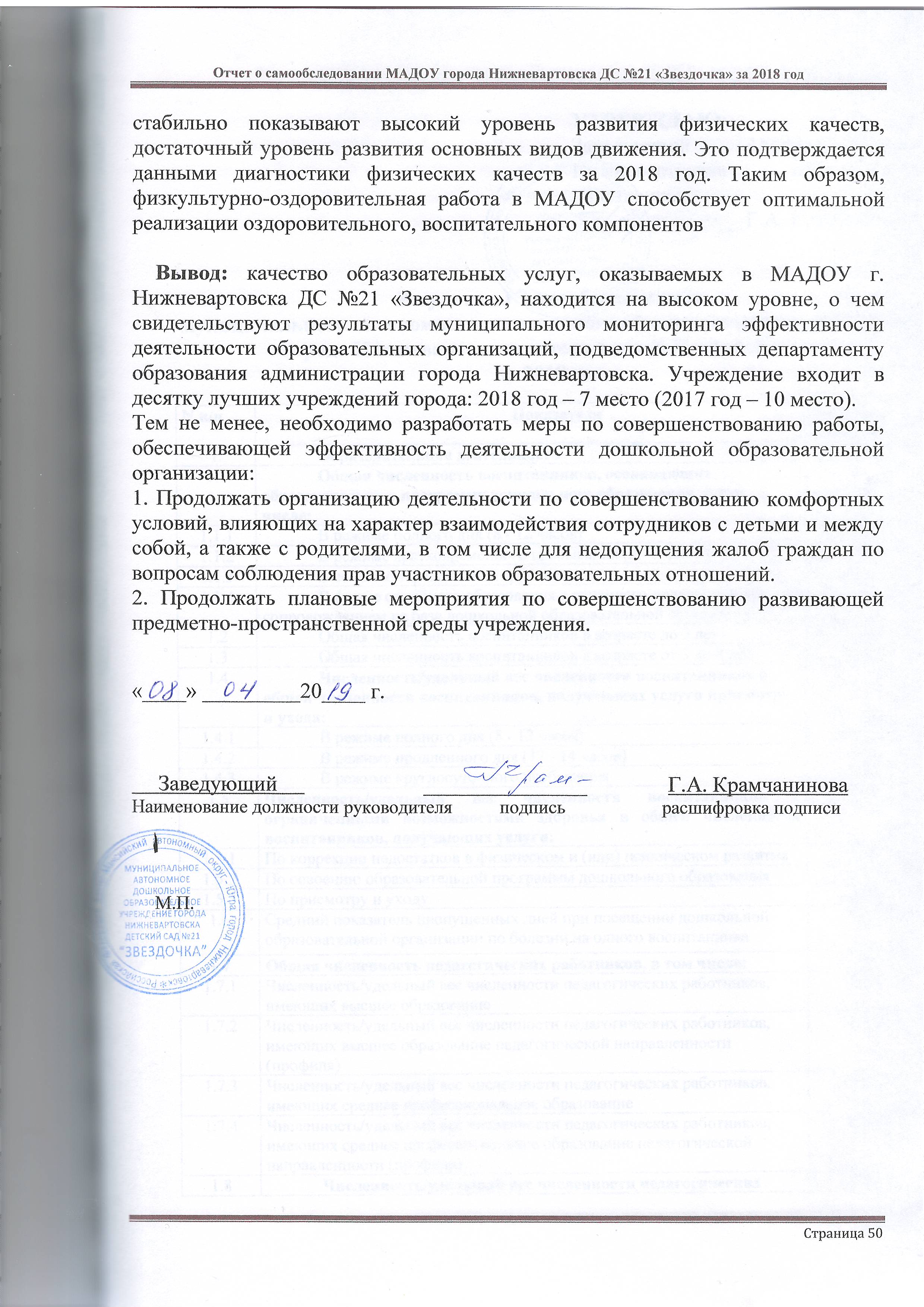 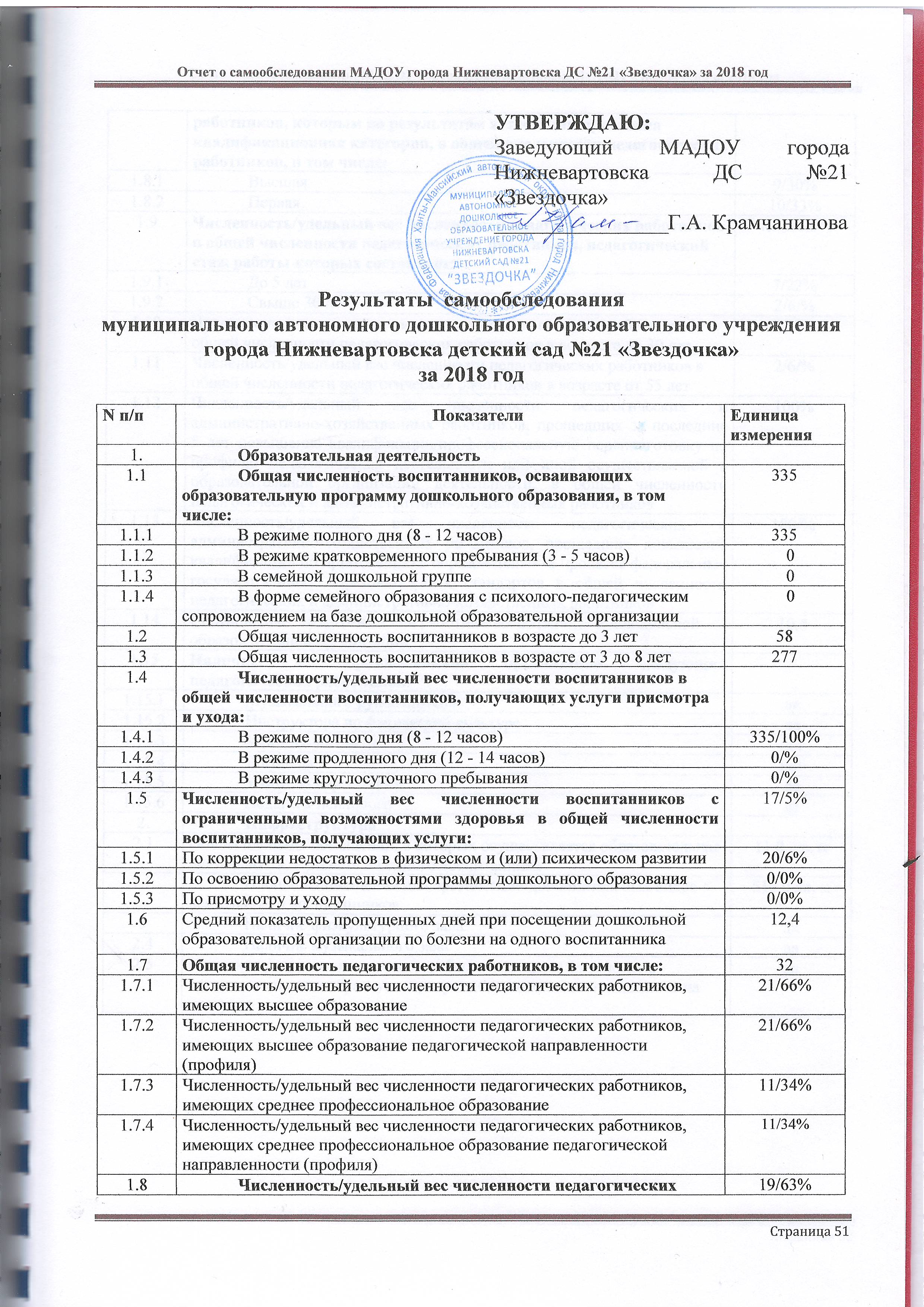 Наименование образовательной организациимуниципальное автономное дошкольное образовательное учреждение города Нижневартовска детский сад №21 «Звездочка»РуководительКрамчанинова  Галина АлександровнаАдрес организации628615, ХМАО-Югра, г. Нижневартовск, ул. Менделеева, д.18 аТелефон, факс8-3466-67-11-13/, 8-3466-67-11-13телефон вахты 8-3466-67-13-91Адрес электронной почтыdskv-21@mail.ruУчредительдепартамент образования администрации города НижневартовскаДата создания1975 годЛицензия№1657 серия 86ЛО1 №000862 от 12 сентября 2014 годаНаименование органаФункцииЗаведующийКонтролирует работу и обеспечивает эффективное взаимодействие структурных подразделений организации, утверждает штатное расписание, отчетные документы организации, осуществляет общее руководство Детским садомНаблюдательный  советРассматривает вопросы:− развития образовательной организации;− финансово-хозяйственной деятельности;− материально-технического обеспеченияПопечительский совет- содействует организации и улучшению условий труда педагогических и других работников автономного учреждения;- содействует организации конкурсов, соревнований и других массовых мероприятий автономного учреждения;- содействует совершенствованию материально-технической автономного учреждения, благоустройству его помещений и территории.Педагогический советОсуществляет текущее руководство образовательной деятельностью Детского сада, в том числе рассматривает вопросы:− развития образовательных услуг;− регламентации образовательных отношений;− разработки образовательных программ;− выбора учебников, учебных пособий, средств обучения и воспитания;− материально-технического обеспечения образовательного процесса;− аттестации, повышении квалификации педагогических работников;− координации деятельности методических объединенийОбщее собрание работниковРеализует право работников участвовать в управлении образовательной организацией, в том числе:− участвовать в разработке и принятии коллективного договора, Правил трудового распорядка, изменений и дополнений к ним;− принимать локальные акты, которые регламентируют деятельность образовательной организации и связаны с правами и обязанностями работников;− разрешать конфликтные ситуации между работниками и администрацией образовательной организации;− вносить предложения по корректировке плана мероприятий организации, совершенствованию ее работы и развитию материальной базыОсновная образовательная программа дошкольного образованияОсновная образовательная программа дошкольного образованияАдаптированная образовательная программа дошкольного образования для детей старшего дошкольного возраста 6-7 лет с ЗПРАдаптированная образовательная программа дошкольного образования для детей старшего дошкольного возраста 6-7 лет с ЗПРАдоптированная образовательная программа дошкольного образования для детей с умственной отсталостьюАдоптированная образовательная программа дошкольного образования для детей с умственной отсталостьюколичество группколичество детейколичество группколичество детейколичество группколичество детей12313222-2Образовательные области2016 - 2017 учебный год2016 - 2017 учебный год2016 - 2017 учебный год2017 - 2018 учебный год2017 - 2018 учебный год2017 - 2018 учебный годОбразовательные областивысокийсреднийнизкийвысокийсреднийнизкий«Физическое развитие»43%51%6%47% 48% 5% «Социально -коммуникативное развитие»42%55%3%42% 55% 3% «Познавательное развитие»45%48%7%46% 49% 5% «Речевое развитие»46%46%7%45% 48% 7% Художественно-эстетическое развитие51%45%4%52% 45% 3% Итого:47%47%6%48% 47% 5% Образовательные областиНачало годаНачало годаНачало годаКонец годаКонец годаКонец годаОбразовательные областивысокийсреднийнизкийвысокийсреднийнизкий«Физическое развитие»16%84%-68%32%-«Социально-коммуникативное развитие»46%46%8%64%36%-«Познавательное развитие»34%58%8%54%46%-«Речевое развитие»36%54%10%52%48%-Художественно-эстетическое развитие21%64%15%67%33%Итого:32%57%11%65%35%-Уровень готовности2016-2017 учебный год2017-2018 учебный годАбсолютно готов к обучению в общеобразовательной школе8 детей (12%)2 ребенка (4%)Готов к обучению в общеобразовательной школе59 детей (88%)55 детей (94%)Условно готов к обучению в общеобразовательной школе0 детей (0%)1 ребенок (2%)Не готов к обучению в общеобразовательной школе0 детей (0%)0 детей (0%)№ п/пНаименование платной услугиПредоставление услуг физкультурно- оздоровительной направленности:Предоставление услуг физкультурно- оздоровительной направленности:1.Проведение занятий в спортивных  и физкультурных секциях «Школа мяча»2.Проведение занятий с применением компьютерной программы «Дыхание БОС – здоровье»Предоставление услуг познавательно-речевой направленности:Предоставление услуг познавательно-речевой направленности:1.Проведение занятий по коррекции звукопроизношения у детей, не посещающих группы компенсирующей направленности и логопедический пункт автономного учреждения 2.Проведение занятий по развитию логико - математических способностей у детей «Занимательная математика»3.Проведение занятий по изучению иностранных языков4Проведение занятий по развитию интеллектуальных способностей у детей на основе компьютерных технологий «Развиваюсь, играя»Предоставление услуг художественно - эстетической направленности:Предоставление услуг художественно - эстетической направленности:1.Проведение занятий по развитию танцевальных способностей у детей «Непоседы»2.Проведение занятий по развитию вокальных способностей у детей «Весёлые нотки»3.Проведение занятий по развитию художественных способностей у детей «Палитра»4.Организация досуговых мероприятий для детей «День рожденье – круглый год»5.Проведение занятий по развитию театральных способностей у детей «В гостях у сказки»Наименование конкурсаКоличество участниковДипломыГородской уровеньГородской уровеньГородской уровеньГородской уровеньВсесезонный «Маленькая Осень», номинация «Художественное слово»15 детей1,2,3 степениВсесезонный «Маленькая Осень», номинация «Вокал»20 детей1,2,3 степениВсесезонный «Маленькая Зима», номинация «Вокал»20 детей1,2,3 степениВсесезонный «Маленькая Зима», номинация «Художественное слово»16 детей1,2,3 степениВсесезонный конкурс «Маленькая весна» номинация «Художественное слово»20 детей1,2,3 степениВсесезонный конкурс «Маленькая весна» номинация «Вокал»16 детей1,2,3 степениКонкурс рисунков и стихотворений «Мой папа самый лучший»6 детей1,3 степениСамотлорские роднички25 детей3 степеньРегиональный уровеньРегиональный уровеньРегиональный уровеньРегиональный уровень«Северное сияние»8 детей1,2,3 место Конкурс «Моя Югра», «Пусть всегда будет мама»10 детей1 место«Моя Югра», номинация «Новогодний калейдоскоп»4 ребенка1 местоОкружной конкурс «Талант».1 ребенок1 местоОкружной конкурс «Семья моя - Югра».3  ребенка1 местоОкружной конкурс «Талант».1 участник1 местоОкружной конкурс «Семья моя - Югра».1 участник1 местоОкружной конкурс «Талант».1 участник1 местоКонкурс «Северное сияние»,  «Язык танца»4 ребенка1 местоКонкурс «Северное сияние» «Радуга голосов»8 детей2 местоВсероссийский уровеньВсероссийский уровеньВсероссийский уровеньВсероссийский уровеньВсероссийский дистанционный литературный конкурс чтецов7 детей3 место Всесоюзный конкурс «Маленькая Зима» номинация «художественное слово»  8 детей1 степеньВсесоюзный конкурс «Маленькая Зима» номинация «Вокал»7 детей1 степеньВсесоюзный конкурс «Маленькая Зима» номинация «Театральная постановка»6 детей1 степеньКонкурс «Доутесса», Блиц-олимпиада «Наша дружная семья»4 ребенка1 место«Доутесса» Блиц-олимпиада «Наша дружная семья»9 детейКонкурс «Спасибо, мама!»17 детей1,2,3 место«Доутесса» Блиц-олимпиада: «Большой или высокий?»5 детейИнтеллектуальный конкурс «ТалантИКС», литературная викторина «Мои первые стихи» 7 детей1,2,3 место«Педагогика XXI», номинация «Супер-поделка»7 детей2 место«Педагогика XXI», викторина: "Новогодние загадки"5 детей«Педагогика 21 век» «Осенних красок хоровод»15 детей1 место  Путешествие в космос9 детей1 место  «Портрет моей любимой мамы» Конкурс изобразительного искусства12 детейЛауреат 1 степенимузыкальный конкурс «Мелодинка» 10 детей1 степениМеждународный уровеньМеждународный уровеньМеждународный уровеньМеждународный уровеньТворческий конкурс «Защитникам Отечества посвящается»10 детей2 местоТворческий конкурс «Спасибо, мама!»15 детей1,2,3 место«Мой преданный четвероногий друг»10 детей1, 2,3 места«Новое достижение»7 детей1, 2 местаВсероссийский дистанционный литературный конкурс чтецов5 детей1, 2 местаДетский творческий конкурс  «День святого Валентина»  12 детей2,3 местоМеждународный творческий конкурс8 детей1,2 местоВикторина по русскому языку для дошкольников3 детей2 местоКонкурс «Гордость России»   6 детей3 место«Весенняя фантазия» «Педагогика 21 век»11 детей1 место«Для мамы с любовью» конкурс открыток «Твори! Участвуй! Побеждай!»14 детей1 место  Интернет – олимпиада по музыке «Солнечный свет»5 детей2 местоУдовлетворены 193  человек97%удовлетворены частично7 человек3%не удовлетворены00Удовлетворены полностью190 человек95%удовлетворены частично10 человек5%не удовлетворены00№ п/пОцениваемые параметрыСредний балл1.Учет особенностей Вашего ребенка4,52.Отношение к Вашему ребенку воспитателей4,73.Отношение к Вашему ребенку других детей4,64. Организация образовательной деятельности4,85.Наличие и качество средств обучения4,86.Качество условий оздоровления детей4,67.Качество обученности Вашего ребенка4,78.Качество воспитания Вашего ребенка4,6ВСЕГО:4,7Наименование мероприятия независимой оценке деятельности образовательной организации(2018 год)Результат участияПубличный доклад МАДОУ города Нижневартовска ДС №21 «Звездочка»; Отчет о результатах самообследования за 2018 год размещены на официальном сайте ДООhttp://dskv21.gubkabob.org/Муниципальный уровень:Муниципальный уровень:Участие в мониторинге сайтов (исполнение ФЗ)Информационная наполняемость сайта 100%Опрос родительской общественности, направленный на определение уровня удовлетворенности населения качеством предоставления услуг в образовательных организациях, подведомственных департаменту образования администрации города Нижневартовска.Уровень полной удовлетворенности 91% Уровень частичной удовлетворенности 9% Участие в опросе общественного мнения об эффективности работы и информационной наполняемости сайтов образовательных организацийУровень полной удовлетворенности 98% Уровень частичной удовлетворенности 2%Региональный уровеньРегиональный уровеньУчастие независимой оценке качества оказания услуг в образовательных организациях  Ханты-Мансийского автономного округа -  Югры в 2018 годуhttps://depobr-molod.admhmao.ruФедеральный уровеньФедеральный уровеньУчастие в общероссийском рейтинге школьных сайтов (обновляемой базе сайтов образовательных учреждений, ранжированных в соответствии с независимыми экспертными оценками)49,5 баллов из 50http://rating-web.ru/users/sitesУчастие во Всероссийском рейтинге государственных и частных детских садов11 местоhttps://detskysad.com/detskie-sady/1-russia/833-nizhnevartovsk2017 год2018 годВысшее образование20/66%21/68%Неоконченное высшее3/9%2/7%Среднее специальное8/25%8/25%Стаж работы:2017 год2018 годот 26 лет до 30 и более5/15/%7/22%от 16 лет до 25 лет14/45%12/38%от 5 до 15 лет7/22%8/25%До 5 лет6/18/%5/15%№ п/п	Критерии2017г.2018г.1.Общее количество педагогов. Из них:32311.- администрация221.- воспитатели26251.- узкие специалисты661.- молодые специалисты со стажем до 5 лет753.Количество педагогов, занимающихся инновационной деятельностью14144.Количество педагогов имеющих квалификационную категорию. Из них:19194.- педагоги, имеющие высшую квалификационную категорию994.- педагоги,  имеющие первую квалификационную категорию10105.Количество педагогов имеющих педагогическое образование. Из них:32315.- педагоги, имеющие высшее образование20215.- педагоги, имеющие средне – специальное образование. Из них:885.- заочное обучение32Наименование конкурсаДипломыВсероссийский конкурс «Профессиональное мастерство педагога дошкольного образования»дипломы победителя 1 местоВсероссийский конкурс «Лучший молодой педагог», 5 участниковдипломы 1 место, 2место, 3 местоВсероссийский конкурс «Педагогическое мастерство»дипломы победителя 1 местоВсероссийский конкурсе лучший работник дошкольной сферы РФ в номинации «Музыкальный руководитель»диплом победителя 2 местоДостижения Всероссийского уровняДипломыДипломыВсероссийский уровеньВсероссийский уровеньВсероссийский уровеньВсероссийский конкурс Методическая разработка Всероссийский конкурс Методическая разработка Дипломы – 1,2 местоВсероссийский конкурс «Математическое развитие дошкольников»Всероссийский конкурс «Математическое развитие дошкольников»Диплом победителя (2 место) Всероссийская олимпиада для педагогов «Требования ФГОС дошкольного образования в организации образовательной деятельности дошкольников» Всероссийская олимпиада для педагогов «Требования ФГОС дошкольного образования в организации образовательной деятельности дошкольников»Диплом победителя (2 место)Всероссийский конкурс «Доутесса» «Здоровосберегающие технологии в работе ДОУ»Всероссийский конкурс «Доутесса» «Здоровосберегающие технологии в работе ДОУ»Диплом 3 местоВсероссийское тестирование. «Теория и методика развития речи детей»Всероссийское тестирование. «Теория и методика развития речи детей»Диплом 3 степениВсероссийский конкурс «Умната» Блиц – олимпиада «Проектная деятельность дошкольников»Всероссийский конкурс «Умната» Блиц – олимпиада «Проектная деятельность дошкольников»Диплом победителя (2 место)  Всероссийское тестирование. «Дошкольная педагогика»Всероссийское тестирование. «Дошкольная педагогика»диплом 1 степениВсероссийский конкурс «Радуга Талантов»; Номинация: Лучшая методическая разработка воспитателяВсероссийский конкурс «Радуга Талантов»; Номинация: Лучшая методическая разработка воспитателяДиплом 1 степени Всероссийская дистанционная олимпиада «Роль игры в жизни дошкольника», «Формирование здорового образа жизни». Всероссийская дистанционная олимпиада «Роль игры в жизни дошкольника», «Формирование здорового образа жизни».Дипломы 2 степениВсероссийский конкурс «Использование информационно-коммуникационных технологий в педагогической деятельности».Всероссийский конкурс «Использование информационно-коммуникационных технологий в педагогической деятельности».Диплом 3 степениВсероссийский конкурс «Формирование основ безопасности у детей дошкольного возраста»Всероссийский конкурс «Формирование основ безопасности у детей дошкольного возраста»Диплом победителя (1место)Всероссийский конкурс «Подготовка детей к обучению грамоте»Всероссийский конкурс «Подготовка детей к обучению грамоте»Диплом 3 местоВсероссийском конкурсе «Профессиональные компетенции педагогов дошкольного образования», Всероссийском конкурсе «Профессиональные компетенции педагогов дошкольного образования», Диплом - 1 местоВсероссийский конкурс «Доутесса» блиц-олимпиада «Физкультурные занятия в ДОУ». Всероссийский конкурс «Доутесса» блиц-олимпиада «Физкультурные занятия в ДОУ». Диплом - 2 местоМеждународный уровеньМеждународный уровеньМеждународный уровеньМеждународная олимпиада, номинация: «Олимпиадная работа педагогов» «Формы взаимодействия педагогов ДОУ и родителей»Международная олимпиада, номинация: «Олимпиадная работа педагогов» «Формы взаимодействия педагогов ДОУ и родителей»Диплом 2 местоМеждународный конкурс «ТЫ ГЕНИЙ!» педагогический опыт «Формирование элементарных математических представлений у старших дошкольников посредством сказок»Международный конкурс «ТЫ ГЕНИЙ!» педагогический опыт «Формирование элементарных математических представлений у старших дошкольников посредством сказок»Диплом победителя (1 место)Международный творческий конкурс, номинация «Педагогические проекты» математический проект «Занимательная математика»Международный творческий конкурс, номинация «Педагогические проекты» математический проект «Занимательная математика»Диплом победителя (1 место)Международный конкурс «Педагогическое мастерство»Международный конкурс «Педагогическое мастерство»Диплом (1 место)Тип техникиМестоустановки2017 годКоличество2018 годВид использованияКомпьютерМетодический кабинетотдел кадровкабинет зам. зав по АХРкабинет педагога-психолога12211221В образовательном процессе;в процессе управления ДОУ.Компьютеркабинет БОС - здоровье44В образовательном процессе;в процессе управления ДОУ.Ноутбук Методический кабинет44В образовательном процессе;в процессе управления ДОУ.Ноутбук логопедический кабинет55В образовательном процессе;в процессе управления ДОУ.групповые помещения28В образовательном процессе;в процессе управления ДОУ.СканерМетодический кабинет11В образовательном процессе;в процессе управления ДОУ.Принтер Методический кабинет22В образовательном процессе;в процессе управления ДОУ.Принтер логопедический кабинет11В образовательном процессе;в процессе управления ДОУ.Принтер кабинет зам. зав по АХР11В образовательном процессе;в процессе управления ДОУ.Принтер отдел кадров11В образовательном процессе;в процессе управления ДОУ.Мультимедийный проекторМузыкальный зал Методический кабинетгруппы112122В образовательном процессе;в процессе управления ДОУ.Робототехника Логопедический кабинет55В образовательном процессе;в процессе управления ДОУ.Интерактивная песочницакабинет педагога-психолога11В образовательном процессе;в процессе управления ДОУ.Интерактивная доскалогопедический кабинет11В образовательном процессе;в процессе управления ДОУ.Интерактивная доскагруппы69В образовательном процессе;в процессе управления ДОУ.Интерактивная доскакабинет ИЗО01Интерактивный столгруппы12Интерактивный столкабинет педагога-психолога01№Наименование ТСО2018 годКоличество1Магнитофоны142Музыкальный центр33документ-камера54Цифровой микроскоп3№ п/пНаименование%обеспеченности1Игрушки1002Музыкальные инструменты1003Предметы декоративно-прикладного искусства1004Картины, репродукции955Наглядные пособия 906Технические средства обучения907Детская литература1008Методическая литература90ГодИндекс здоровьяИндекс здоровьяКоличество дней пропущенных по болезни на 1 дошкольникаКоличество дней пропущенных по болезни на 1 дошкольникаКоличество заболеваний детей в расчете на 1 дошкольникаКоличество заболеваний детей в расчете на 1 дошкольникаГодГородской показательПоказатель ДОУГородской показательПоказатель ДОУГородской показательПоказатель ДОУ2018323414,612,11,81,81.8Численность/удельный вес численности педагогических работников, которым по результатам аттестации присвоена квалификационная категория, в общей численности педагогических работников, в том числе:19/63%1.8.1Высшая9/30%1.8.2Первая10/33%1.9Численность/удельный вес численности педагогических работников в общей численности педагогических работников, педагогический стаж работы которых составляет:человек/%1.9.1До 5 лет7/22%1.9.2Свыше 30 лет2/6/%1.10Численность/удельный вес численности педагогических работников в общей численности педагогических работников в возрасте до 30 лет9/30%1.11Численность/удельный вес численности педагогических работников в общей численности педагогических работников в возрасте от 55 лет2/6/%1.12Численность/удельный вес численности педагогических и административно-хозяйственных работников, прошедших за последние 5 лет повышение квалификации/профессиональную переподготовку по профилю педагогической деятельности или иной осуществляемой в образовательной организации деятельности, в общей численности педагогических и административно-хозяйственных работников100%1.13Численность/удельный вес численности педагогических и административно-хозяйственных работников, прошедших повышение квалификации по применению в образовательном процессе федеральных государственных образовательных стандартов в общей численности педагогических и административно-хозяйственных работников100/%1.14Соотношение "педагогический работник/воспитанник" в дошкольной образовательной организации10,41.15Наличие в образовательной организации следующих педагогических работников:1.15.1Музыкального руководителяда1.15.2Инструктора по физической культуреда1.15.3Учителя-логопеданет1.15.4Логопеданет1.15.5Учителя-дефектологада1.15.6Педагога-психологада2.Инфраструктура2.1Общая площадь помещений, в которых осуществляется образовательная деятельность, в расчете на одного воспитанника11.0  кв. м2.2Площадь помещений для организации дополнительных видов деятельности воспитанников516.0 кв. м3Наличие физкультурного залада2.4Наличие музыкального залада2.5Наличие прогулочных площадок, обеспечивающих физическую активность и разнообразную игровую деятельность воспитанников на прогулкеда